Priloge:JEDRO gradiva 1: Predlog Sklepa o izvedbi državnega prostorskega načrtovanja za ekodukt na odseku avtoceste Unec–Postojna;Jedro gradiva 2: Obrazložitev;PRILOGA 1: Sklep o potrditvi Pobude/DIIP (DARS d.d., št. 204/2021-U z dne 12. 3. 2021)JEDRO GRADIVA 1:Na podlagi drugega odstavka 338. člena Zakona o urejanju prostora (Uradni list RS, št. 199/21) v zvezi s tretjim odstavkom 86. člena Zakona o urejanju prostora (Uradni list RS, št. 61/17, 199/21 – ZUreP-3 in 20/22 – odl. US)  je Vlada Republike Slovenije na …. redni seji dne ………. pod točko …….. sprejela naslednjiS k l e po izvedbi državnega prostorskega načrtovanja za ekodukt na odseku avtoceste Unec–PostojnaVrsta postopka državnega prostorskega načrtovanjaZakon o urejanju prostora (Uradni list RS, št. 199/21; v nadaljnjem besedilu: ZUreP-3), ki je stopil v veljavo 31. 12. 2021, v drugem odstavku 338. člena določa, da se Zakon o urejanju prostora (Uradni list RS, št. 61/17, 199/21 – ZUreP-3 in 20/22 – odl. US; v nadaljnjem besedilu: ZUreP-2) uporablja do začetka uporabe ZUreP-3, tj. do 1. 6. 2022. Postopek priprave in sprejetja državnega prostorskega načrta za ekodukt na odseku avtoceste Unec–Postojna (v nadaljnjem besedilu: DPN) se v skladu s tem sklepom izvede na podlagi določb 85. do 90. člena ZUreP-2. Pobuda za pripravo državnega prostorskega načrta za na odseku avtoceste Unec–Postojna v nadaljnjem besedilu: pobuda) je bila izdelana v februarju 2021 (izdelal ZUM urbanizem, planiranje, projektiranje d.o.o. Maribor, št. naloge 20015). Ministrstvo za infrastrukturo, Direktorat za kopenski promet (v nadaljnjem besedilu: pobudnik) je pobudo posredoval Ministrstvu za okolje in prostor, Direktoratu za prostor, graditev in stanovanja (v nadaljnjem besedilu: pripravljavec). Pripravljavec je pobudo v času med 13. septembrom in 15. oktobrom 2021 javno objavil na svoji spletni strani ter pozval nosilce urejanja prostora, da podajo smernice za načrtovanje. V času objave pobude je imela javnost možnost podati svoje predloge in pripombe. Pripravljavec in pobudnik sta skupaj z investitorjem DPN, Družbo za avtoceste v Republiki Sloveniji d.d., in izdelovalcem ZUM urbanizem, planiranje, projektiranje d.o.o. Maribor  analizirala prispele smernice nosilcev urejanja prostora ter predloge in pripombe javnosti. Na podlagi analize smernic je pripravljen predlog sklepa o izvedbi državnega prostorskega načrtovanja, ki ga sprejme Vlada Republike Slovenije.V Uredbi o enotni metodologiji za pripravo in obravnavo investicijske dokumentacije na področju javnih financ (Uradni list RS, št. 60/06, 54/10 in 27/16; v nadaljnjem besedilu: Uredba) je določeno, da se priprava in obravnava investicijske dokumentacije ter ocenjevanje projektov, ki se umeščajo v prostor v skladu s predpisi, ki urejajo prostorsko načrtovanje, v postopku priprave državnega prostorskega načrta izvaja sočasno z umeščanjem in ugotavljanjem drugih vplivov in posledic umeščanja projektov v prostor. Po sprejetju DPN z uredbo na vladi pa se pripravi investicijski program za izbrano varianto, ki pri oceni vrednosti in učinkov investicije upošteva tudi vse pogoje iz uredbe.Cilj načrtovane prostorske ureditveCilj prostorske ureditve je zagotovitev migracijskih koridorjev prostoživečim živalim, zmanjšanje fragmentiranosti migracijskih habitatov (predvsem za vrste iz skupin sesalci) in zagotavljanje varnosti voznikov pred trki s prostoživečimi živalmi.Načrtovan ekodukt leži v najpomembnejšem migracijskem koridorju za prehajanje vseh vrst velikih zveri in prostoživečih parklarjev na odseku avtoceste med Vrhniko in Postojno. Ta koridor povezuje Snežniško-Javorniški masiv s Hrušico in Nanosom. Opis načrtovane prostorske ureditve z osnovnimi značilnostmi ter okvirno območje in občine, na območju katerih bo predvidoma načrtovana prostorska ureditevPredmet izdelave DPN je umestitev ekodukta preko ograjene avtoceste, železnice in regionalne ceste za potrebe varnega prehajanja prostoživečih živali in za povečanje prometne varnosti voznikov.Območje ekodukta leži na meji občin Cerknica in Postojna med avtocestnim priključkom Unec in viaduktom Ravbarkomanda. Območje je poraslo z gozdom in neposeljeno. Z načrtovano prostorsko ureditvijo se posega na območje prometnega koridorja avtoceste A1 Šentilj–Koper na odseku Unec–Postojna, železniške proge E 69 odsek Ljubljana–Divača, regionalne ceste RT-916 Postojna–Rakov Škocjan in gozdnih cest.Odločitev o načrtovanju z utemeljitvijo rešitve z obrazložitvijo ter opis izvedljive variante, ki se preveri v študiji variantNa podlagi prehodno izdelane dokumentacije, analize prostora in tehničnih izhodišč so bile predvidene štiri potencialno možne lokacije in znotraj teh lokacij posamezne različice ekodukta.Na podlagi opredeljenih prednosti in slabosti lokacij in različic ekodukta s funkcionalnega, varstvenega in prostorskega vidika (Strokovne podlage za Pobudo/DIIP za Državni prostorski načrt za ekodukt na odseku avtoceste Unec–Postojna, BPI d.o.o., Promico d.o.o., februar 2021) je bila na podlagi ugotovitev stroke predlagana rešitev za nadaljnje podrobnejše načrtovanje. V nadaljevanju načrtovanja se tako podrobneje načrtuje rešitev ekodukta na lokaciji 2. V študiji variant se utemelji in ovrednoti varianta 2.Z rešitvijo ekodukta na lokaciji 2 je načrtovana skupna premostitev avtoceste in regionalne ceste s pokritim vkopom in samostojna premostitev železniške proge, prav tako s pokritim vkopom. V najožjem delu je zagotovljena minimalna širina funkcionalnega dela ekodukta, to je 120 m. Rešitev ekodukta na lokaciji 2 omogoča asimetrično ali simetrično širitev avtoceste v 6-pasovnico, v prostor pa je objekt postavljen tako, da je dostop za prostoživeče živali do njega zelo primeren (položen). Velikost območja je okoli 4,2 ha.Predlagana rešitev ekodukta se lahko v nadaljnjih, podrobnejših fazah načrtovanja dodatno optimizira.Odločitev o obveznosti izvedbe celovite presoje vplivov na okolje in presoje sprejemljivosti državnega prostorskega načrtaMinistrstvo za okolje in prostor je izdalo odločbo (št. 35409-387/2021/4 z dne 11. 2. 2022), v kateri je navedeno, da v postopku priprave DPN celovite presoje vplivov na okolje ni treba izvesti. Udeleženci postopka državnega prostorskega načrtovanjaPobudnik je Ministrstvo za infrastrukturo, Direktorat za kopenski promet, Langusova ulica 4, 1000 Ljubljana (v nadaljnjem besedilu: pobudnik);Pripravljavec je Ministrstvo za okolje in prostor, Direktorat za prostor, graditev in stanovanja, Dunajska cesta 48, 1000 Ljubljana (v nadaljnjem besedilu: pripravljavec);Investitor je Republika Slovenija, ki jo kot izvajalec naročila za opravljanje nalog v zvezi s prostorskim načrtovanjem in umeščanjem avtocest v prostor zastopa Družba za avtoceste v Republiki Sloveniji d. d. (v nadaljnjem besedilu: investitor).4. 	Državni nosilci urejanja prostora so:Ministrstvo za kmetijstvo, gozdarstvo in prehrano, Direktorat za kmetijstvo;Ministrstvo za kmetijstvo, gozdarstvo in prehrano, Direktorat za gozdarstvo in lovstvo;Ministrstvo za kmetijstvo, gozdarstvo in prehrano, Direktorat za hrano in ribištvo;Ministrstvo za okolje in prostor, Direktorat za okolje;Ministrstvo za okolje in prostor, Direktorat za vode in investicije;Ministrstvo za okolje in prostor, Direkcija Republike Slovenije za vode;Ministrstvo za kulturo, Direktorat za kulturno dediščino;Ministrstvo za zdravje, Direktorat za javno zdravje;Ministrstvo za infrastrukturo, Direktorat za kopenski promet (za področji cestne in železniške infrastrukture);Ministrstvo za infrastrukturo, Direktorat za trajnostno mobilnost in prometno politiko;Ministrstvo za infrastrukturo, Direktorat za energijo (za področji energetike in rudarstva);Ministrstvo za obrambo, Uprava Republike Slovenije za zaščito in reševanje;Ministrstvo za notranje zadeve, Direktorat za logistiko in nabavo (področje policije).5. 	Lokalni nosilci urejanja prostora, ki sodelujejo pri pripravi državnega prostorskega načrta, sta:Občina Cerknica in Občina Postojna.Podatki in strokovne podlage za nadaljnje državno prostorsko načrtovanjeFaza študije variant z utemeljitvijo rešitve in predlog najustreznejše rešitve:idejne rešitve,druge strokovne podlage, potrebne za vrednotenje predlagane rešitve, študija variant (predinvesticijska zasnova) z utemeljitvijo predlagane rešitve.Faza priprave predloga državnega prostorskega načrta:idejne rešitve, geodetski načrt,druge strokovne podlage, potrebne za izdelavo državnega prostorskega načrta,investicijska zasnova,predlog državnega prostorskega načrta.Obveznosti udeležencev glede zagotavljanja podatkov, strokovnih podlag in izvedbe postopka državnega prostorskega načrta ter s tem povezani roki in financiranje Pobudnik:sodeluje pri objavah javnih naznanil v posameznih fazah priprave DPN,udeležuje se vseh sestankov v zvezi s pripravo DPN ter javnih obravnav in drugih dogodkov,sodeluje pri pripravi dokumentacije in vseh gradiv, potrebnih za izdelavo študije variant in DPN,zagotavlja obravnavo in potrditev investicijske dokumentacije,sodeluje pri pripravi gradiv za Vlado Republike Slovenije.Pripravljavec:zagotavlja preglede dokumentacije v postopku priprave DPN ter drugih morebitnih potrebnih dokumentov,uskladi projektne naloge za pripravo te dokumentacije z investitorjem in sodeluje pri pripravi gradiv, potrebnih za izdelavo DPN,organizira in vodi javne obravnave v skladu z zakonom, ki ureja urejanje prostora, skrbi za javne objave ključnih faz DPN,pripravlja gradiva za obravnavo in sprejem na Vladi Republike Slovenije.Investitor: pripravi projektne naloge za dokumentacijo v postopku priprave DPN in jih pred izvedbo razpisov uskladi s pripravljavcem,izbere izdelovalca vseh gradiv in dokumentacije, potrebne v postopku priprave DPN,sodeluje pri pripravi vseh gradiv in dokumentacije, potrebne v postopku priprave DPN,udeležuje se vseh sestankov v zvezi s pripravo DPN ter javnih obravnav in drugih dogodkov,naroči in zagotavlja finančna sredstva za morebitne druge strokovne podlage, če se v postopku priprave DPN izkaže, da je njihova izdelava potrebna in utemeljena,sodeluje pri pripravi dokumentacije ter gradiv za obravnavo in sprejem na Vladi 
Republike Slovenije.Roki in financiranje:	Roki za izvedbo posameznih aktivnosti še niso določeni. Investitor zagotovi sredstva za pripravo vseh potrebnih strokovnih podlag in dokumentacije v postopku priprave DPN (med drugim tudi dokument identifikacije investicijskega projekta, predinvesticijsko zasnovo in po potrebi investicijsko zasnovo).Aktivnosti v zvezi s sodelovanjem javnostiIzvedejo se vse aktivnosti, ki jih določa ZUreP-2, po potrebi pa tudi dodatne javne predstavitve v lokalni skupnosti oziroma druge vrste in načini sodelovanja z javnostjo.št.:Ljubljana, dne…JEDRO GRADIVA 2:O B R A Z L O Ž I T E VK sklepu o IZVEDBI državnega prostorskega načrtOVANJa za EKODUKT NA ODSEKU AVTOCESTE UNEC–POSTOJNAI.	UVOD1.	Pravna podlaga za sprejem sklepa o izvedbi državnega prostorskega načrtovanjaZakon o urejanju prostora (Uradni list RS, št. 199/21; v nadaljnjem besedilu: ZUreP-3), ki je stopil v veljavo 31. 12. 2021, v drugem odstavku 338. člena določa, da se Zakon o urejanju prostora (Uradni list RS, št. 61/17, 199/21 – ZUreP-3 in 20/22 – odl. US; v nadaljnjem besedilu: ZUreP-2) uporablja do začetka uporabe ZUreP-3, tj. do 1. 6. 2022.V skladu s 86. členom ZUreP-2 pripravljavec pripravi sklep, s katerim določi naloge v zvezi z aktivnostmi, potrebnimi za pridobitev vseh podatkov in strokovnih podlag, za katere je bilo v smernicah ugotovljeno, da naj se z namenom upoštevanja predpisov pridobijo in uporabijo pri načrtovanju v pobudi predvidenih prostorskih ureditev, roke in financiranje.Ko pripravljavec sklep uskladi s pobudnikom, ga, v skladu s tretjim odstavkom 86. člena ZUreP-2, posreduje v sprejem Vladi Republike Slovenije. V skladu z določbami 86. člena ZUreP-2 je na podlagi analize in osnutka sklepa o izvedbi načrta usklajena in dogovorjena aktivnost, potrebna za pridobitev vseh podatkov in strokovnih podlag, za katere je bilo v smernicah ugotovljeno, da naj se z namenom upoštevanja predpisov pridobijo in uporabijo pri načrtovanju v pobudi predvidenih prostorskih ureditev. S tem povezane naloge, roki zanje in njihovo financiranje se določijo s sklepom o izvedbi DPN. II.	VSEBINSKA OBRAZLOŽITEV predvidenih REŠITEVMinistrstvo za infrastrukturo, Direktorat za kopenski promet (v nadaljnjem besedilu: pobudnik) je podal pobudo za ekodukt na odseku avtoceste Unec–Postojna dne 4. 8. 2021. Pobuda/DIIP je bila izdelana februarja 2021 (izdelal ZUM urbanizem, planiranje, projektiranje d.o.o. Maribor). Ministrstvo za infrastrukturo, Direktorat za kopenski promet (v nadaljnjem besedilu: pobudnik) je pobudo posredoval Ministrstvu za okolje in prostor, Direktoratu za prostor, graditev in stanovanja (v nadaljnjem besedilu: pripravljavec). Pripravljavec je pobudo dne 13. 9. 2021 javno objavil na svoji spletni strani ter pozval nosilce urejanja prostora, da podajo smernice v roku 30 dni od javne objave pobude. V času objave pobude je imela javnost možnost podati svoje predloge in pripombe. V času javne objave pobude je dne 22. 9. 2021 potekala tudi javna obravnava.S pobudo pobudnik predlaga pripravo prostorskega akta za ekodukt na odseku avtoceste Unec–Postojna. Načrtovan ekodukt leži v najpomembnejšem migracijskem koridorju za prehajanje vseh vrst velikih zveri in prostoživečih parklarjev na odseku avtoceste med Vrhniko in Postojno. Ta koridor povezuje Snežniško-Javorniški masiv s Hrušico in Nanosom. Območje načrtovanja leži med avtocestnim priključkom Unec in viaduktom Ravbarkomanda, na meji občin Cerknica in Postojna.Sklep v skladu z drugim odstavkom 86. člena ZUreP-2 vsebuje cilje načrtovane prostorske ureditve, opis načrtovane prostorske ureditve z osnovnimi značilnostmi in okvirnim območjem in občinami, na območju katerih bo predvidoma načrtovana prostorska ureditev, navedbe o pobudniku in investitorju državnega prostorskega načrta, nosilcih urejanja prostora, ki sodelujejo pri pripravi državnega prostorskega načrta, obveznost izvedbe postopkov celovite presoje in presoje vplivov na okolje, obveznosti vseh udeleženih v postopku v zvezi s pripravo državnega prostorskega načrta, ter seznam strokovnih podlag in način pridobitve strokovnih rešitev.III.  	pojasnila v zvezi S pripravo investicijske dokumeNtacijeInvesticijska dokumentacija se pripravlja v skladu z Uredbo o enotni metodologiji za pripravo in obravnavano investicijske dokumentacije na področju javnih financ (Uradni list RS, št. 60/2006, 54/2010 in 27/2016) in Uredbo o metodologiji priprave in obravnave investicijske dokumentacije na področju državnih cest in javne železniške infrastrukture (Uradni list RS, št. 5/2017) ter v skladu s 84. členom ZureP-2.V fazi odločanja o pripravi načrta je bila v februarju 2021 izdelana pobuda/DIIP, v februarju 2022 je bila izdelana analiza smernic. Po sprejemu sklepa bodo izdelane strokovne podlage in študija variant z utemeljitvijo predlagane rešitve in predinvesticijsko zasnovo, strokovne podlage za državni prostorski načrt ter državni prostorski načrt in investicijska zasnova.Vsa potrebna gradiva in dokumentacija v postopku priprave DPN se financirajo iz državnega proračuna.Investitor vse potrebne dokumentacije v postopku priprave DPN je Republika Slovenija, ki jo kot izvajalec naročila za opravljanje nalog v zvezi s prostorskim načrtovanjem in umeščanjem avtocest v prostor zastopa Družba za avtoceste v Republiki Sloveniji d.d..Viri sredstev se zagotavljajo v državnem proračunu z namenske postavke 9952 Sredstva nadomestil za služnostno in stavbno pravico in integralnih sredstev proračuna. Naziv in šifra projekta v NRP (proračunu):2411-94-0006 Nacionalni program izgradnje avtocestŠifra in naziv proračunske postavke:9952 Sredstva nadomestil za služnostno in stavbno pravicoDatum zaključka projekta:Februar 2025 – predviden sprejem uredbe o DPNIV.	Predstavitev presoje posledic na posamezna področja.a)	Posledice na javnofinančna sredstva v višini, večji od 40 000 EUR v tekočem in naslednjih treh letihPredlagano gradivo ima posledice na javnofinančna sredstva, večje od 40.000 EUR. Obrazložitev je podana pod točko 7.a spremnega dopisa gradiva.b)	Posledice na usklajenost slovenskega pravnega reda s pravnim redom Evropske unijePredlagano gradivo nima posledic na usklajenost slovenskega pravnega reda s pravnim redom Evropske unije. Usklajevanje državnega prostorskega načrta s pravnim redom EU ni potrebno.c)	Administrativne posledicePredlagano gradivo nima administrativnih posledic. Sklep o izvedbi državnega prostorskega načrtovanja je podlaga za pripravo študije variant in drugih strokovnih podlag ter DPN v skladu z veljavno zakonodajo. Predlog sklepa je pripravljen tako, da konkretizira obveznosti, določene s področnimi predpisi.č)	Posledice na gospodarstvo, posebej na mala in srednja podjetja ter konkurenčnost podjetijPredlagano gradivo ima posledice na gospodarstvo, saj mora investitor državnega prostorskega načrtovanja v skladu s sklepom o izvedbi tega načrtovanja naročiti izdelavo študije variant in drugih strokovnih podlag ter DPN. Investitor te dokumentacije ne izdela sam, ampak jo naroči pri podjetjih, registriranih za dejavnost prostorskega načrtovanja, projektiranja oz. za druge dejavnosti, če za izdelavo posamezne dokumentacije to določa zakon.d)	Posledice na okolje, kar vključuje tudi prostorske in varstvene vidike	Predlagano gradivo nima posledic na okolje, kar vključuje tudi prostorske in varstvene vidike. V skladu z veljavno zakonodajo bo v postopku priprave državnega prostorskega načrtovanja, v fazi izdelave študije variant, predlagana rešitev obravnavana s prostorskega, okoljskega / varstvenega, tehnološkega in ekonomskega vidika ter ustrezno utemeljena. Ministrstvo za okolje in prostor je izdalo odločbo (št. 35409-387/2021/4 z dne 11. 2. 2022), v kateri je navedeno, da v postopku priprave DPN postopka celovite presoje vplivov na okolje ni treba izvesti. e)	Posledice na socialno področjePredlagano gradivo nima posledic na socialno področje. Sklep o izvedbi državnega prostorskega načrtovanja je podlaga za pripravo dokumentacije v postopku priprave državnega prostorskega načrtovanja v skladu z ZUreP-2. Predlog sklepa je pripravljen tako, da konkretizira obveznosti, določene s področnimi predpisi.f)	Posledice na dokumenta razvojnega načrtovanja, in sicer na nacionalne dokumente razvojnega načrtovanja, na razvojne politike na ravni programov po strukturi razvojne klasifikacije programskega proračuna ter na razvojne dokumente Evropske unije in mednarodnih organizacijPredlagano gradivo nima posledic na dokumenta razvojnega načrtovanja.PRILOGA 1: sklep o potrditvi DIIP (DARS d.d., št. 204/2021-U z dne 12. 3. 2021)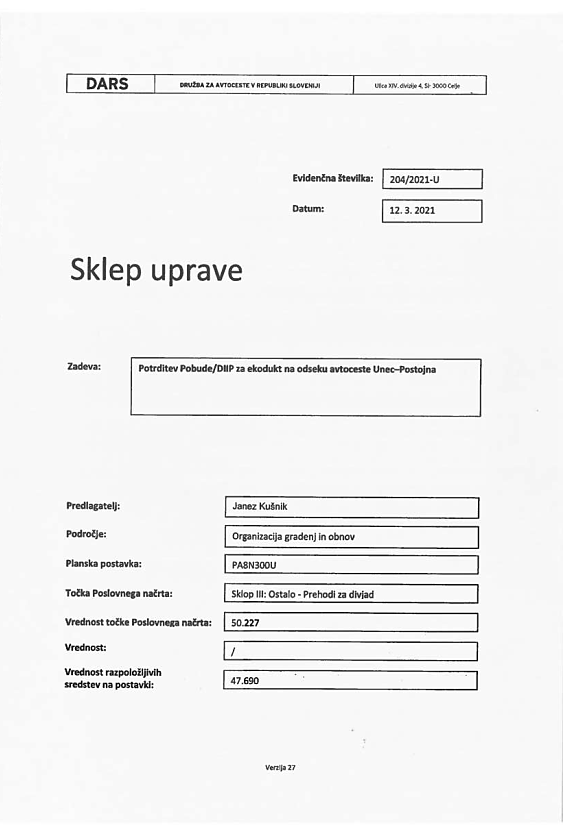 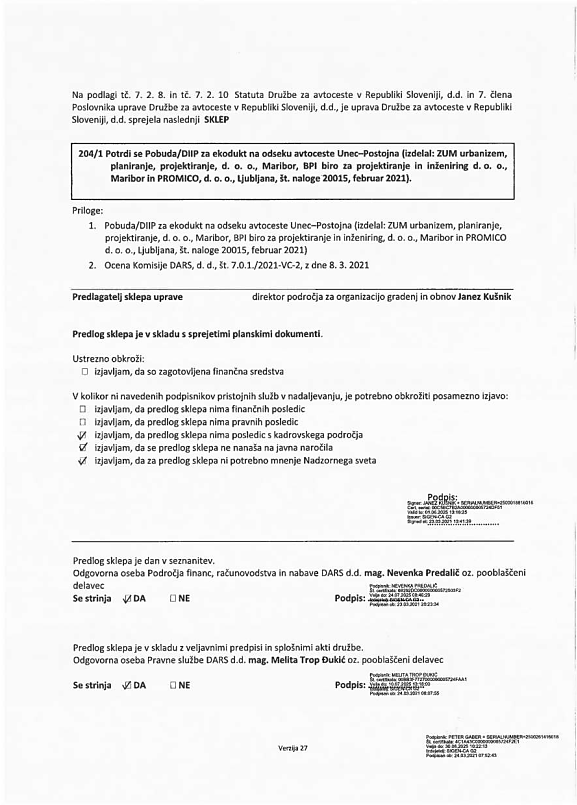 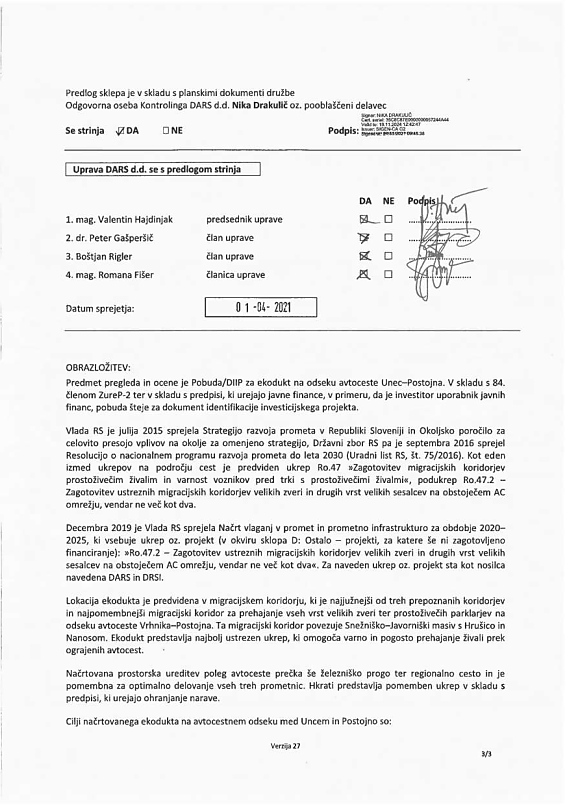 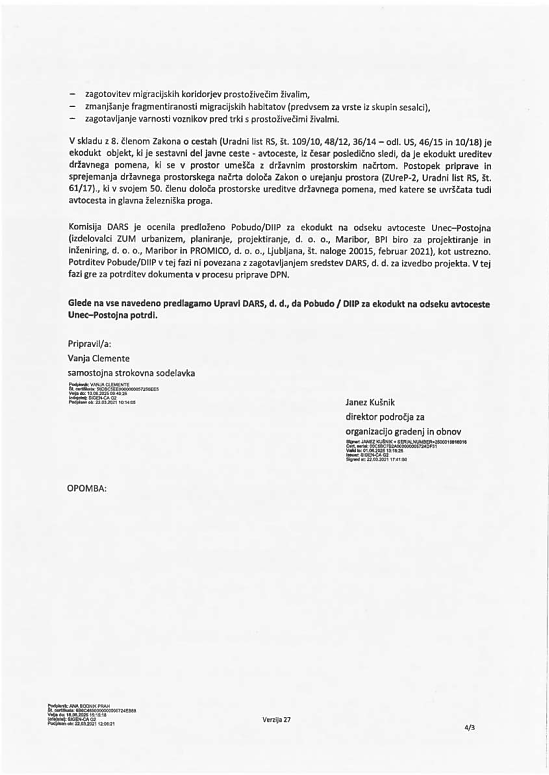 Številka:Številka:35008-4/2021-2550/49-10921-0535008-4/2021-2550/49-10921-0535008-4/2021-2550/49-10921-0535008-4/2021-2550/49-10921-05Ljubljana, dneLjubljana, dne22. 4. 202222. 4. 202222. 4. 202222. 4. 2022GENERALNI  SEKRETARIAT  VLADEREPUBLIKE  SLOVENIJEgp.gs@gov.siGENERALNI  SEKRETARIAT  VLADEREPUBLIKE  SLOVENIJEgp.gs@gov.siGENERALNI  SEKRETARIAT  VLADEREPUBLIKE  SLOVENIJEgp.gs@gov.siGENERALNI  SEKRETARIAT  VLADEREPUBLIKE  SLOVENIJEgp.gs@gov.siGENERALNI  SEKRETARIAT  VLADEREPUBLIKE  SLOVENIJEgp.gs@gov.siGENERALNI  SEKRETARIAT  VLADEREPUBLIKE  SLOVENIJEgp.gs@gov.siZadeva: Zadeva: Sklep o izvedbi državnega prostorskega načrtovanja za ekodukt na odseku avtoceste Unec–Postojna - predlog za obravnavoSklep o izvedbi državnega prostorskega načrtovanja za ekodukt na odseku avtoceste Unec–Postojna - predlog za obravnavoSklep o izvedbi državnega prostorskega načrtovanja za ekodukt na odseku avtoceste Unec–Postojna - predlog za obravnavoSklep o izvedbi državnega prostorskega načrtovanja za ekodukt na odseku avtoceste Unec–Postojna - predlog za obravnavoSklep o izvedbi državnega prostorskega načrtovanja za ekodukt na odseku avtoceste Unec–Postojna - predlog za obravnavoSklep o izvedbi državnega prostorskega načrtovanja za ekodukt na odseku avtoceste Unec–Postojna - predlog za obravnavoSklep o izvedbi državnega prostorskega načrtovanja za ekodukt na odseku avtoceste Unec–Postojna - predlog za obravnavoSklep o izvedbi državnega prostorskega načrtovanja za ekodukt na odseku avtoceste Unec–Postojna - predlog za obravnavoSklep o izvedbi državnega prostorskega načrtovanja za ekodukt na odseku avtoceste Unec–Postojna - predlog za obravnavoSklep o izvedbi državnega prostorskega načrtovanja za ekodukt na odseku avtoceste Unec–Postojna - predlog za obravnavoSklep o izvedbi državnega prostorskega načrtovanja za ekodukt na odseku avtoceste Unec–Postojna - predlog za obravnavoSklep o izvedbi državnega prostorskega načrtovanja za ekodukt na odseku avtoceste Unec–Postojna - predlog za obravnavoSklep o izvedbi državnega prostorskega načrtovanja za ekodukt na odseku avtoceste Unec–Postojna - predlog za obravnavoSklep o izvedbi državnega prostorskega načrtovanja za ekodukt na odseku avtoceste Unec–Postojna - predlog za obravnavo  1.Predlog sklepa vlade:Predlog sklepa vlade:Predlog sklepa vlade:Predlog sklepa vlade:Predlog sklepa vlade:Predlog sklepa vlade:Predlog sklepa vlade:Predlog sklepa vlade:Predlog sklepa vlade:Predlog sklepa vlade:Predlog sklepa vlade:Predlog sklepa vlade:Predlog sklepa vlade:Predlog sklepa vlade:Predlog sklepa vlade:Na podlagi drugega odstavka 338. člena Zakona o urejanju prostora (Uradni list RS, št. 199/21) v zvezi s tretjim odstavkom 86. člena Zakona o urejanju prostora (Uradni list RS, št. 61/17, 199/21 – ZUreP-3 in 20/22 – odl. US)  je Vlada Republike Slovenije na …. redni seji dne ………. pod točko …….. sprejela naslednji sklep:Vlada Republike Slovenije je sprejela Sklep o izvedbi državnega prostorskega načrtovanja za ekodukt na odseku avtoceste Unec–Postojna, ki se objavi na spletnih straneh prostorskega informacijskega sistema.Priloga: Sklep o izvedbi državnega prostorskega načrtovanja za ekodukt na odseku avtoceste Unec–PostojnaPrejmejo: Ministrstvo za kmetijstvo, gozdarstvo in prehrano (Direktorat za kmetijstvo, Direktorat za gozdarstvo in lovstvo, Direktorat za hrano in ribištvo): gp.mkgp@gov.si;Ministrstvo za okolje in prostor (Direktorat za okolje, Direktorat za vode in investicije): gp.mop@gov.si;Ministrstvo za okolje in prostor, Direkcija Republike Slovenije za vode: gp.drsv@gov.si;Ministrstvo za kulturo, Direktorat za kulturno dediščino: gp.mk@gov.si;Ministrstvo za zdravje, Direktorat za javno zdravje: gp.mz@gov.si;Ministrstvo za infrastrukturo (Direktorat za kopenski promet, Direktorat za trajnostno mobilnost in prometno politiko, Direktorat za energijo): gp.mzi@gov.si;Ministrstvo za obrambo, Uprava Republike Slovenije za zaščito in reševanje: gp.dgzr@urszr.si;Ministrstvo za notranje zadeve, Direktorat za logistiko in nabavo (področje policije): gp.mnz@gov.si;Občina Cerknica: obcina@cerknica.si;Občina Postojna: obcina@postojna.si.V vednost: Ministrstvo za finance (gp.mf@gov.si);Služba Vlade Republike Slovenije za zakonodajo (gp.svz@gov.si);Urad Vlade Republike Slovenije za komuniciranje (gp.ukom@gov.si).Na podlagi drugega odstavka 338. člena Zakona o urejanju prostora (Uradni list RS, št. 199/21) v zvezi s tretjim odstavkom 86. člena Zakona o urejanju prostora (Uradni list RS, št. 61/17, 199/21 – ZUreP-3 in 20/22 – odl. US)  je Vlada Republike Slovenije na …. redni seji dne ………. pod točko …….. sprejela naslednji sklep:Vlada Republike Slovenije je sprejela Sklep o izvedbi državnega prostorskega načrtovanja za ekodukt na odseku avtoceste Unec–Postojna, ki se objavi na spletnih straneh prostorskega informacijskega sistema.Priloga: Sklep o izvedbi državnega prostorskega načrtovanja za ekodukt na odseku avtoceste Unec–PostojnaPrejmejo: Ministrstvo za kmetijstvo, gozdarstvo in prehrano (Direktorat za kmetijstvo, Direktorat za gozdarstvo in lovstvo, Direktorat za hrano in ribištvo): gp.mkgp@gov.si;Ministrstvo za okolje in prostor (Direktorat za okolje, Direktorat za vode in investicije): gp.mop@gov.si;Ministrstvo za okolje in prostor, Direkcija Republike Slovenije za vode: gp.drsv@gov.si;Ministrstvo za kulturo, Direktorat za kulturno dediščino: gp.mk@gov.si;Ministrstvo za zdravje, Direktorat za javno zdravje: gp.mz@gov.si;Ministrstvo za infrastrukturo (Direktorat za kopenski promet, Direktorat za trajnostno mobilnost in prometno politiko, Direktorat za energijo): gp.mzi@gov.si;Ministrstvo za obrambo, Uprava Republike Slovenije za zaščito in reševanje: gp.dgzr@urszr.si;Ministrstvo za notranje zadeve, Direktorat za logistiko in nabavo (področje policije): gp.mnz@gov.si;Občina Cerknica: obcina@cerknica.si;Občina Postojna: obcina@postojna.si.V vednost: Ministrstvo za finance (gp.mf@gov.si);Služba Vlade Republike Slovenije za zakonodajo (gp.svz@gov.si);Urad Vlade Republike Slovenije za komuniciranje (gp.ukom@gov.si).Na podlagi drugega odstavka 338. člena Zakona o urejanju prostora (Uradni list RS, št. 199/21) v zvezi s tretjim odstavkom 86. člena Zakona o urejanju prostora (Uradni list RS, št. 61/17, 199/21 – ZUreP-3 in 20/22 – odl. US)  je Vlada Republike Slovenije na …. redni seji dne ………. pod točko …….. sprejela naslednji sklep:Vlada Republike Slovenije je sprejela Sklep o izvedbi državnega prostorskega načrtovanja za ekodukt na odseku avtoceste Unec–Postojna, ki se objavi na spletnih straneh prostorskega informacijskega sistema.Priloga: Sklep o izvedbi državnega prostorskega načrtovanja za ekodukt na odseku avtoceste Unec–PostojnaPrejmejo: Ministrstvo za kmetijstvo, gozdarstvo in prehrano (Direktorat za kmetijstvo, Direktorat za gozdarstvo in lovstvo, Direktorat za hrano in ribištvo): gp.mkgp@gov.si;Ministrstvo za okolje in prostor (Direktorat za okolje, Direktorat za vode in investicije): gp.mop@gov.si;Ministrstvo za okolje in prostor, Direkcija Republike Slovenije za vode: gp.drsv@gov.si;Ministrstvo za kulturo, Direktorat za kulturno dediščino: gp.mk@gov.si;Ministrstvo za zdravje, Direktorat za javno zdravje: gp.mz@gov.si;Ministrstvo za infrastrukturo (Direktorat za kopenski promet, Direktorat za trajnostno mobilnost in prometno politiko, Direktorat za energijo): gp.mzi@gov.si;Ministrstvo za obrambo, Uprava Republike Slovenije za zaščito in reševanje: gp.dgzr@urszr.si;Ministrstvo za notranje zadeve, Direktorat za logistiko in nabavo (področje policije): gp.mnz@gov.si;Občina Cerknica: obcina@cerknica.si;Občina Postojna: obcina@postojna.si.V vednost: Ministrstvo za finance (gp.mf@gov.si);Služba Vlade Republike Slovenije za zakonodajo (gp.svz@gov.si);Urad Vlade Republike Slovenije za komuniciranje (gp.ukom@gov.si).Na podlagi drugega odstavka 338. člena Zakona o urejanju prostora (Uradni list RS, št. 199/21) v zvezi s tretjim odstavkom 86. člena Zakona o urejanju prostora (Uradni list RS, št. 61/17, 199/21 – ZUreP-3 in 20/22 – odl. US)  je Vlada Republike Slovenije na …. redni seji dne ………. pod točko …….. sprejela naslednji sklep:Vlada Republike Slovenije je sprejela Sklep o izvedbi državnega prostorskega načrtovanja za ekodukt na odseku avtoceste Unec–Postojna, ki se objavi na spletnih straneh prostorskega informacijskega sistema.Priloga: Sklep o izvedbi državnega prostorskega načrtovanja za ekodukt na odseku avtoceste Unec–PostojnaPrejmejo: Ministrstvo za kmetijstvo, gozdarstvo in prehrano (Direktorat za kmetijstvo, Direktorat za gozdarstvo in lovstvo, Direktorat za hrano in ribištvo): gp.mkgp@gov.si;Ministrstvo za okolje in prostor (Direktorat za okolje, Direktorat za vode in investicije): gp.mop@gov.si;Ministrstvo za okolje in prostor, Direkcija Republike Slovenije za vode: gp.drsv@gov.si;Ministrstvo za kulturo, Direktorat za kulturno dediščino: gp.mk@gov.si;Ministrstvo za zdravje, Direktorat za javno zdravje: gp.mz@gov.si;Ministrstvo za infrastrukturo (Direktorat za kopenski promet, Direktorat za trajnostno mobilnost in prometno politiko, Direktorat za energijo): gp.mzi@gov.si;Ministrstvo za obrambo, Uprava Republike Slovenije za zaščito in reševanje: gp.dgzr@urszr.si;Ministrstvo za notranje zadeve, Direktorat za logistiko in nabavo (področje policije): gp.mnz@gov.si;Občina Cerknica: obcina@cerknica.si;Občina Postojna: obcina@postojna.si.V vednost: Ministrstvo za finance (gp.mf@gov.si);Služba Vlade Republike Slovenije za zakonodajo (gp.svz@gov.si);Urad Vlade Republike Slovenije za komuniciranje (gp.ukom@gov.si).Na podlagi drugega odstavka 338. člena Zakona o urejanju prostora (Uradni list RS, št. 199/21) v zvezi s tretjim odstavkom 86. člena Zakona o urejanju prostora (Uradni list RS, št. 61/17, 199/21 – ZUreP-3 in 20/22 – odl. US)  je Vlada Republike Slovenije na …. redni seji dne ………. pod točko …….. sprejela naslednji sklep:Vlada Republike Slovenije je sprejela Sklep o izvedbi državnega prostorskega načrtovanja za ekodukt na odseku avtoceste Unec–Postojna, ki se objavi na spletnih straneh prostorskega informacijskega sistema.Priloga: Sklep o izvedbi državnega prostorskega načrtovanja za ekodukt na odseku avtoceste Unec–PostojnaPrejmejo: Ministrstvo za kmetijstvo, gozdarstvo in prehrano (Direktorat za kmetijstvo, Direktorat za gozdarstvo in lovstvo, Direktorat za hrano in ribištvo): gp.mkgp@gov.si;Ministrstvo za okolje in prostor (Direktorat za okolje, Direktorat za vode in investicije): gp.mop@gov.si;Ministrstvo za okolje in prostor, Direkcija Republike Slovenije za vode: gp.drsv@gov.si;Ministrstvo za kulturo, Direktorat za kulturno dediščino: gp.mk@gov.si;Ministrstvo za zdravje, Direktorat za javno zdravje: gp.mz@gov.si;Ministrstvo za infrastrukturo (Direktorat za kopenski promet, Direktorat za trajnostno mobilnost in prometno politiko, Direktorat za energijo): gp.mzi@gov.si;Ministrstvo za obrambo, Uprava Republike Slovenije za zaščito in reševanje: gp.dgzr@urszr.si;Ministrstvo za notranje zadeve, Direktorat za logistiko in nabavo (področje policije): gp.mnz@gov.si;Občina Cerknica: obcina@cerknica.si;Občina Postojna: obcina@postojna.si.V vednost: Ministrstvo za finance (gp.mf@gov.si);Služba Vlade Republike Slovenije za zakonodajo (gp.svz@gov.si);Urad Vlade Republike Slovenije za komuniciranje (gp.ukom@gov.si).Na podlagi drugega odstavka 338. člena Zakona o urejanju prostora (Uradni list RS, št. 199/21) v zvezi s tretjim odstavkom 86. člena Zakona o urejanju prostora (Uradni list RS, št. 61/17, 199/21 – ZUreP-3 in 20/22 – odl. US)  je Vlada Republike Slovenije na …. redni seji dne ………. pod točko …….. sprejela naslednji sklep:Vlada Republike Slovenije je sprejela Sklep o izvedbi državnega prostorskega načrtovanja za ekodukt na odseku avtoceste Unec–Postojna, ki se objavi na spletnih straneh prostorskega informacijskega sistema.Priloga: Sklep o izvedbi državnega prostorskega načrtovanja za ekodukt na odseku avtoceste Unec–PostojnaPrejmejo: Ministrstvo za kmetijstvo, gozdarstvo in prehrano (Direktorat za kmetijstvo, Direktorat za gozdarstvo in lovstvo, Direktorat za hrano in ribištvo): gp.mkgp@gov.si;Ministrstvo za okolje in prostor (Direktorat za okolje, Direktorat za vode in investicije): gp.mop@gov.si;Ministrstvo za okolje in prostor, Direkcija Republike Slovenije za vode: gp.drsv@gov.si;Ministrstvo za kulturo, Direktorat za kulturno dediščino: gp.mk@gov.si;Ministrstvo za zdravje, Direktorat za javno zdravje: gp.mz@gov.si;Ministrstvo za infrastrukturo (Direktorat za kopenski promet, Direktorat za trajnostno mobilnost in prometno politiko, Direktorat za energijo): gp.mzi@gov.si;Ministrstvo za obrambo, Uprava Republike Slovenije za zaščito in reševanje: gp.dgzr@urszr.si;Ministrstvo za notranje zadeve, Direktorat za logistiko in nabavo (področje policije): gp.mnz@gov.si;Občina Cerknica: obcina@cerknica.si;Občina Postojna: obcina@postojna.si.V vednost: Ministrstvo za finance (gp.mf@gov.si);Služba Vlade Republike Slovenije za zakonodajo (gp.svz@gov.si);Urad Vlade Republike Slovenije za komuniciranje (gp.ukom@gov.si).Na podlagi drugega odstavka 338. člena Zakona o urejanju prostora (Uradni list RS, št. 199/21) v zvezi s tretjim odstavkom 86. člena Zakona o urejanju prostora (Uradni list RS, št. 61/17, 199/21 – ZUreP-3 in 20/22 – odl. US)  je Vlada Republike Slovenije na …. redni seji dne ………. pod točko …….. sprejela naslednji sklep:Vlada Republike Slovenije je sprejela Sklep o izvedbi državnega prostorskega načrtovanja za ekodukt na odseku avtoceste Unec–Postojna, ki se objavi na spletnih straneh prostorskega informacijskega sistema.Priloga: Sklep o izvedbi državnega prostorskega načrtovanja za ekodukt na odseku avtoceste Unec–PostojnaPrejmejo: Ministrstvo za kmetijstvo, gozdarstvo in prehrano (Direktorat za kmetijstvo, Direktorat za gozdarstvo in lovstvo, Direktorat za hrano in ribištvo): gp.mkgp@gov.si;Ministrstvo za okolje in prostor (Direktorat za okolje, Direktorat za vode in investicije): gp.mop@gov.si;Ministrstvo za okolje in prostor, Direkcija Republike Slovenije za vode: gp.drsv@gov.si;Ministrstvo za kulturo, Direktorat za kulturno dediščino: gp.mk@gov.si;Ministrstvo za zdravje, Direktorat za javno zdravje: gp.mz@gov.si;Ministrstvo za infrastrukturo (Direktorat za kopenski promet, Direktorat za trajnostno mobilnost in prometno politiko, Direktorat za energijo): gp.mzi@gov.si;Ministrstvo za obrambo, Uprava Republike Slovenije za zaščito in reševanje: gp.dgzr@urszr.si;Ministrstvo za notranje zadeve, Direktorat za logistiko in nabavo (področje policije): gp.mnz@gov.si;Občina Cerknica: obcina@cerknica.si;Občina Postojna: obcina@postojna.si.V vednost: Ministrstvo za finance (gp.mf@gov.si);Služba Vlade Republike Slovenije za zakonodajo (gp.svz@gov.si);Urad Vlade Republike Slovenije za komuniciranje (gp.ukom@gov.si).Na podlagi drugega odstavka 338. člena Zakona o urejanju prostora (Uradni list RS, št. 199/21) v zvezi s tretjim odstavkom 86. člena Zakona o urejanju prostora (Uradni list RS, št. 61/17, 199/21 – ZUreP-3 in 20/22 – odl. US)  je Vlada Republike Slovenije na …. redni seji dne ………. pod točko …….. sprejela naslednji sklep:Vlada Republike Slovenije je sprejela Sklep o izvedbi državnega prostorskega načrtovanja za ekodukt na odseku avtoceste Unec–Postojna, ki se objavi na spletnih straneh prostorskega informacijskega sistema.Priloga: Sklep o izvedbi državnega prostorskega načrtovanja za ekodukt na odseku avtoceste Unec–PostojnaPrejmejo: Ministrstvo za kmetijstvo, gozdarstvo in prehrano (Direktorat za kmetijstvo, Direktorat za gozdarstvo in lovstvo, Direktorat za hrano in ribištvo): gp.mkgp@gov.si;Ministrstvo za okolje in prostor (Direktorat za okolje, Direktorat za vode in investicije): gp.mop@gov.si;Ministrstvo za okolje in prostor, Direkcija Republike Slovenije za vode: gp.drsv@gov.si;Ministrstvo za kulturo, Direktorat za kulturno dediščino: gp.mk@gov.si;Ministrstvo za zdravje, Direktorat za javno zdravje: gp.mz@gov.si;Ministrstvo za infrastrukturo (Direktorat za kopenski promet, Direktorat za trajnostno mobilnost in prometno politiko, Direktorat za energijo): gp.mzi@gov.si;Ministrstvo za obrambo, Uprava Republike Slovenije za zaščito in reševanje: gp.dgzr@urszr.si;Ministrstvo za notranje zadeve, Direktorat za logistiko in nabavo (področje policije): gp.mnz@gov.si;Občina Cerknica: obcina@cerknica.si;Občina Postojna: obcina@postojna.si.V vednost: Ministrstvo za finance (gp.mf@gov.si);Služba Vlade Republike Slovenije za zakonodajo (gp.svz@gov.si);Urad Vlade Republike Slovenije za komuniciranje (gp.ukom@gov.si).Na podlagi drugega odstavka 338. člena Zakona o urejanju prostora (Uradni list RS, št. 199/21) v zvezi s tretjim odstavkom 86. člena Zakona o urejanju prostora (Uradni list RS, št. 61/17, 199/21 – ZUreP-3 in 20/22 – odl. US)  je Vlada Republike Slovenije na …. redni seji dne ………. pod točko …….. sprejela naslednji sklep:Vlada Republike Slovenije je sprejela Sklep o izvedbi državnega prostorskega načrtovanja za ekodukt na odseku avtoceste Unec–Postojna, ki se objavi na spletnih straneh prostorskega informacijskega sistema.Priloga: Sklep o izvedbi državnega prostorskega načrtovanja za ekodukt na odseku avtoceste Unec–PostojnaPrejmejo: Ministrstvo za kmetijstvo, gozdarstvo in prehrano (Direktorat za kmetijstvo, Direktorat za gozdarstvo in lovstvo, Direktorat za hrano in ribištvo): gp.mkgp@gov.si;Ministrstvo za okolje in prostor (Direktorat za okolje, Direktorat za vode in investicije): gp.mop@gov.si;Ministrstvo za okolje in prostor, Direkcija Republike Slovenije za vode: gp.drsv@gov.si;Ministrstvo za kulturo, Direktorat za kulturno dediščino: gp.mk@gov.si;Ministrstvo za zdravje, Direktorat za javno zdravje: gp.mz@gov.si;Ministrstvo za infrastrukturo (Direktorat za kopenski promet, Direktorat za trajnostno mobilnost in prometno politiko, Direktorat za energijo): gp.mzi@gov.si;Ministrstvo za obrambo, Uprava Republike Slovenije za zaščito in reševanje: gp.dgzr@urszr.si;Ministrstvo za notranje zadeve, Direktorat za logistiko in nabavo (področje policije): gp.mnz@gov.si;Občina Cerknica: obcina@cerknica.si;Občina Postojna: obcina@postojna.si.V vednost: Ministrstvo za finance (gp.mf@gov.si);Služba Vlade Republike Slovenije za zakonodajo (gp.svz@gov.si);Urad Vlade Republike Slovenije za komuniciranje (gp.ukom@gov.si).Na podlagi drugega odstavka 338. člena Zakona o urejanju prostora (Uradni list RS, št. 199/21) v zvezi s tretjim odstavkom 86. člena Zakona o urejanju prostora (Uradni list RS, št. 61/17, 199/21 – ZUreP-3 in 20/22 – odl. US)  je Vlada Republike Slovenije na …. redni seji dne ………. pod točko …….. sprejela naslednji sklep:Vlada Republike Slovenije je sprejela Sklep o izvedbi državnega prostorskega načrtovanja za ekodukt na odseku avtoceste Unec–Postojna, ki se objavi na spletnih straneh prostorskega informacijskega sistema.Priloga: Sklep o izvedbi državnega prostorskega načrtovanja za ekodukt na odseku avtoceste Unec–PostojnaPrejmejo: Ministrstvo za kmetijstvo, gozdarstvo in prehrano (Direktorat za kmetijstvo, Direktorat za gozdarstvo in lovstvo, Direktorat za hrano in ribištvo): gp.mkgp@gov.si;Ministrstvo za okolje in prostor (Direktorat za okolje, Direktorat za vode in investicije): gp.mop@gov.si;Ministrstvo za okolje in prostor, Direkcija Republike Slovenije za vode: gp.drsv@gov.si;Ministrstvo za kulturo, Direktorat za kulturno dediščino: gp.mk@gov.si;Ministrstvo za zdravje, Direktorat za javno zdravje: gp.mz@gov.si;Ministrstvo za infrastrukturo (Direktorat za kopenski promet, Direktorat za trajnostno mobilnost in prometno politiko, Direktorat za energijo): gp.mzi@gov.si;Ministrstvo za obrambo, Uprava Republike Slovenije za zaščito in reševanje: gp.dgzr@urszr.si;Ministrstvo za notranje zadeve, Direktorat za logistiko in nabavo (področje policije): gp.mnz@gov.si;Občina Cerknica: obcina@cerknica.si;Občina Postojna: obcina@postojna.si.V vednost: Ministrstvo za finance (gp.mf@gov.si);Služba Vlade Republike Slovenije za zakonodajo (gp.svz@gov.si);Urad Vlade Republike Slovenije za komuniciranje (gp.ukom@gov.si).Na podlagi drugega odstavka 338. člena Zakona o urejanju prostora (Uradni list RS, št. 199/21) v zvezi s tretjim odstavkom 86. člena Zakona o urejanju prostora (Uradni list RS, št. 61/17, 199/21 – ZUreP-3 in 20/22 – odl. US)  je Vlada Republike Slovenije na …. redni seji dne ………. pod točko …….. sprejela naslednji sklep:Vlada Republike Slovenije je sprejela Sklep o izvedbi državnega prostorskega načrtovanja za ekodukt na odseku avtoceste Unec–Postojna, ki se objavi na spletnih straneh prostorskega informacijskega sistema.Priloga: Sklep o izvedbi državnega prostorskega načrtovanja za ekodukt na odseku avtoceste Unec–PostojnaPrejmejo: Ministrstvo za kmetijstvo, gozdarstvo in prehrano (Direktorat za kmetijstvo, Direktorat za gozdarstvo in lovstvo, Direktorat za hrano in ribištvo): gp.mkgp@gov.si;Ministrstvo za okolje in prostor (Direktorat za okolje, Direktorat za vode in investicije): gp.mop@gov.si;Ministrstvo za okolje in prostor, Direkcija Republike Slovenije za vode: gp.drsv@gov.si;Ministrstvo za kulturo, Direktorat za kulturno dediščino: gp.mk@gov.si;Ministrstvo za zdravje, Direktorat za javno zdravje: gp.mz@gov.si;Ministrstvo za infrastrukturo (Direktorat za kopenski promet, Direktorat za trajnostno mobilnost in prometno politiko, Direktorat za energijo): gp.mzi@gov.si;Ministrstvo za obrambo, Uprava Republike Slovenije za zaščito in reševanje: gp.dgzr@urszr.si;Ministrstvo za notranje zadeve, Direktorat za logistiko in nabavo (področje policije): gp.mnz@gov.si;Občina Cerknica: obcina@cerknica.si;Občina Postojna: obcina@postojna.si.V vednost: Ministrstvo za finance (gp.mf@gov.si);Služba Vlade Republike Slovenije za zakonodajo (gp.svz@gov.si);Urad Vlade Republike Slovenije za komuniciranje (gp.ukom@gov.si).Na podlagi drugega odstavka 338. člena Zakona o urejanju prostora (Uradni list RS, št. 199/21) v zvezi s tretjim odstavkom 86. člena Zakona o urejanju prostora (Uradni list RS, št. 61/17, 199/21 – ZUreP-3 in 20/22 – odl. US)  je Vlada Republike Slovenije na …. redni seji dne ………. pod točko …….. sprejela naslednji sklep:Vlada Republike Slovenije je sprejela Sklep o izvedbi državnega prostorskega načrtovanja za ekodukt na odseku avtoceste Unec–Postojna, ki se objavi na spletnih straneh prostorskega informacijskega sistema.Priloga: Sklep o izvedbi državnega prostorskega načrtovanja za ekodukt na odseku avtoceste Unec–PostojnaPrejmejo: Ministrstvo za kmetijstvo, gozdarstvo in prehrano (Direktorat za kmetijstvo, Direktorat za gozdarstvo in lovstvo, Direktorat za hrano in ribištvo): gp.mkgp@gov.si;Ministrstvo za okolje in prostor (Direktorat za okolje, Direktorat za vode in investicije): gp.mop@gov.si;Ministrstvo za okolje in prostor, Direkcija Republike Slovenije za vode: gp.drsv@gov.si;Ministrstvo za kulturo, Direktorat za kulturno dediščino: gp.mk@gov.si;Ministrstvo za zdravje, Direktorat za javno zdravje: gp.mz@gov.si;Ministrstvo za infrastrukturo (Direktorat za kopenski promet, Direktorat za trajnostno mobilnost in prometno politiko, Direktorat za energijo): gp.mzi@gov.si;Ministrstvo za obrambo, Uprava Republike Slovenije za zaščito in reševanje: gp.dgzr@urszr.si;Ministrstvo za notranje zadeve, Direktorat za logistiko in nabavo (področje policije): gp.mnz@gov.si;Občina Cerknica: obcina@cerknica.si;Občina Postojna: obcina@postojna.si.V vednost: Ministrstvo za finance (gp.mf@gov.si);Služba Vlade Republike Slovenije za zakonodajo (gp.svz@gov.si);Urad Vlade Republike Slovenije za komuniciranje (gp.ukom@gov.si).Na podlagi drugega odstavka 338. člena Zakona o urejanju prostora (Uradni list RS, št. 199/21) v zvezi s tretjim odstavkom 86. člena Zakona o urejanju prostora (Uradni list RS, št. 61/17, 199/21 – ZUreP-3 in 20/22 – odl. US)  je Vlada Republike Slovenije na …. redni seji dne ………. pod točko …….. sprejela naslednji sklep:Vlada Republike Slovenije je sprejela Sklep o izvedbi državnega prostorskega načrtovanja za ekodukt na odseku avtoceste Unec–Postojna, ki se objavi na spletnih straneh prostorskega informacijskega sistema.Priloga: Sklep o izvedbi državnega prostorskega načrtovanja za ekodukt na odseku avtoceste Unec–PostojnaPrejmejo: Ministrstvo za kmetijstvo, gozdarstvo in prehrano (Direktorat za kmetijstvo, Direktorat za gozdarstvo in lovstvo, Direktorat za hrano in ribištvo): gp.mkgp@gov.si;Ministrstvo za okolje in prostor (Direktorat za okolje, Direktorat za vode in investicije): gp.mop@gov.si;Ministrstvo za okolje in prostor, Direkcija Republike Slovenije za vode: gp.drsv@gov.si;Ministrstvo za kulturo, Direktorat za kulturno dediščino: gp.mk@gov.si;Ministrstvo za zdravje, Direktorat za javno zdravje: gp.mz@gov.si;Ministrstvo za infrastrukturo (Direktorat za kopenski promet, Direktorat za trajnostno mobilnost in prometno politiko, Direktorat za energijo): gp.mzi@gov.si;Ministrstvo za obrambo, Uprava Republike Slovenije za zaščito in reševanje: gp.dgzr@urszr.si;Ministrstvo za notranje zadeve, Direktorat za logistiko in nabavo (področje policije): gp.mnz@gov.si;Občina Cerknica: obcina@cerknica.si;Občina Postojna: obcina@postojna.si.V vednost: Ministrstvo za finance (gp.mf@gov.si);Služba Vlade Republike Slovenije za zakonodajo (gp.svz@gov.si);Urad Vlade Republike Slovenije za komuniciranje (gp.ukom@gov.si).Na podlagi drugega odstavka 338. člena Zakona o urejanju prostora (Uradni list RS, št. 199/21) v zvezi s tretjim odstavkom 86. člena Zakona o urejanju prostora (Uradni list RS, št. 61/17, 199/21 – ZUreP-3 in 20/22 – odl. US)  je Vlada Republike Slovenije na …. redni seji dne ………. pod točko …….. sprejela naslednji sklep:Vlada Republike Slovenije je sprejela Sklep o izvedbi državnega prostorskega načrtovanja za ekodukt na odseku avtoceste Unec–Postojna, ki se objavi na spletnih straneh prostorskega informacijskega sistema.Priloga: Sklep o izvedbi državnega prostorskega načrtovanja za ekodukt na odseku avtoceste Unec–PostojnaPrejmejo: Ministrstvo za kmetijstvo, gozdarstvo in prehrano (Direktorat za kmetijstvo, Direktorat za gozdarstvo in lovstvo, Direktorat za hrano in ribištvo): gp.mkgp@gov.si;Ministrstvo za okolje in prostor (Direktorat za okolje, Direktorat za vode in investicije): gp.mop@gov.si;Ministrstvo za okolje in prostor, Direkcija Republike Slovenije za vode: gp.drsv@gov.si;Ministrstvo za kulturo, Direktorat za kulturno dediščino: gp.mk@gov.si;Ministrstvo za zdravje, Direktorat za javno zdravje: gp.mz@gov.si;Ministrstvo za infrastrukturo (Direktorat za kopenski promet, Direktorat za trajnostno mobilnost in prometno politiko, Direktorat za energijo): gp.mzi@gov.si;Ministrstvo za obrambo, Uprava Republike Slovenije za zaščito in reševanje: gp.dgzr@urszr.si;Ministrstvo za notranje zadeve, Direktorat za logistiko in nabavo (področje policije): gp.mnz@gov.si;Občina Cerknica: obcina@cerknica.si;Občina Postojna: obcina@postojna.si.V vednost: Ministrstvo za finance (gp.mf@gov.si);Služba Vlade Republike Slovenije za zakonodajo (gp.svz@gov.si);Urad Vlade Republike Slovenije za komuniciranje (gp.ukom@gov.si).Na podlagi drugega odstavka 338. člena Zakona o urejanju prostora (Uradni list RS, št. 199/21) v zvezi s tretjim odstavkom 86. člena Zakona o urejanju prostora (Uradni list RS, št. 61/17, 199/21 – ZUreP-3 in 20/22 – odl. US)  je Vlada Republike Slovenije na …. redni seji dne ………. pod točko …….. sprejela naslednji sklep:Vlada Republike Slovenije je sprejela Sklep o izvedbi državnega prostorskega načrtovanja za ekodukt na odseku avtoceste Unec–Postojna, ki se objavi na spletnih straneh prostorskega informacijskega sistema.Priloga: Sklep o izvedbi državnega prostorskega načrtovanja za ekodukt na odseku avtoceste Unec–PostojnaPrejmejo: Ministrstvo za kmetijstvo, gozdarstvo in prehrano (Direktorat za kmetijstvo, Direktorat za gozdarstvo in lovstvo, Direktorat za hrano in ribištvo): gp.mkgp@gov.si;Ministrstvo za okolje in prostor (Direktorat za okolje, Direktorat za vode in investicije): gp.mop@gov.si;Ministrstvo za okolje in prostor, Direkcija Republike Slovenije za vode: gp.drsv@gov.si;Ministrstvo za kulturo, Direktorat za kulturno dediščino: gp.mk@gov.si;Ministrstvo za zdravje, Direktorat za javno zdravje: gp.mz@gov.si;Ministrstvo za infrastrukturo (Direktorat za kopenski promet, Direktorat za trajnostno mobilnost in prometno politiko, Direktorat za energijo): gp.mzi@gov.si;Ministrstvo za obrambo, Uprava Republike Slovenije za zaščito in reševanje: gp.dgzr@urszr.si;Ministrstvo za notranje zadeve, Direktorat za logistiko in nabavo (področje policije): gp.mnz@gov.si;Občina Cerknica: obcina@cerknica.si;Občina Postojna: obcina@postojna.si.V vednost: Ministrstvo za finance (gp.mf@gov.si);Služba Vlade Republike Slovenije za zakonodajo (gp.svz@gov.si);Urad Vlade Republike Slovenije za komuniciranje (gp.ukom@gov.si).Na podlagi drugega odstavka 338. člena Zakona o urejanju prostora (Uradni list RS, št. 199/21) v zvezi s tretjim odstavkom 86. člena Zakona o urejanju prostora (Uradni list RS, št. 61/17, 199/21 – ZUreP-3 in 20/22 – odl. US)  je Vlada Republike Slovenije na …. redni seji dne ………. pod točko …….. sprejela naslednji sklep:Vlada Republike Slovenije je sprejela Sklep o izvedbi državnega prostorskega načrtovanja za ekodukt na odseku avtoceste Unec–Postojna, ki se objavi na spletnih straneh prostorskega informacijskega sistema.Priloga: Sklep o izvedbi državnega prostorskega načrtovanja za ekodukt na odseku avtoceste Unec–PostojnaPrejmejo: Ministrstvo za kmetijstvo, gozdarstvo in prehrano (Direktorat za kmetijstvo, Direktorat za gozdarstvo in lovstvo, Direktorat za hrano in ribištvo): gp.mkgp@gov.si;Ministrstvo za okolje in prostor (Direktorat za okolje, Direktorat za vode in investicije): gp.mop@gov.si;Ministrstvo za okolje in prostor, Direkcija Republike Slovenije za vode: gp.drsv@gov.si;Ministrstvo za kulturo, Direktorat za kulturno dediščino: gp.mk@gov.si;Ministrstvo za zdravje, Direktorat za javno zdravje: gp.mz@gov.si;Ministrstvo za infrastrukturo (Direktorat za kopenski promet, Direktorat za trajnostno mobilnost in prometno politiko, Direktorat za energijo): gp.mzi@gov.si;Ministrstvo za obrambo, Uprava Republike Slovenije za zaščito in reševanje: gp.dgzr@urszr.si;Ministrstvo za notranje zadeve, Direktorat za logistiko in nabavo (področje policije): gp.mnz@gov.si;Občina Cerknica: obcina@cerknica.si;Občina Postojna: obcina@postojna.si.V vednost: Ministrstvo za finance (gp.mf@gov.si);Služba Vlade Republike Slovenije za zakonodajo (gp.svz@gov.si);Urad Vlade Republike Slovenije za komuniciranje (gp.ukom@gov.si).2.Predlog za obravnavo predloga zakona po nujnem ali skrajšanem postopku v Državnem zboru RS z obrazložitvijo razlogov:Predlog za obravnavo predloga zakona po nujnem ali skrajšanem postopku v Državnem zboru RS z obrazložitvijo razlogov:Predlog za obravnavo predloga zakona po nujnem ali skrajšanem postopku v Državnem zboru RS z obrazložitvijo razlogov:Predlog za obravnavo predloga zakona po nujnem ali skrajšanem postopku v Državnem zboru RS z obrazložitvijo razlogov:Predlog za obravnavo predloga zakona po nujnem ali skrajšanem postopku v Državnem zboru RS z obrazložitvijo razlogov:Predlog za obravnavo predloga zakona po nujnem ali skrajšanem postopku v Državnem zboru RS z obrazložitvijo razlogov:Predlog za obravnavo predloga zakona po nujnem ali skrajšanem postopku v Državnem zboru RS z obrazložitvijo razlogov:Predlog za obravnavo predloga zakona po nujnem ali skrajšanem postopku v Državnem zboru RS z obrazložitvijo razlogov:Predlog za obravnavo predloga zakona po nujnem ali skrajšanem postopku v Državnem zboru RS z obrazložitvijo razlogov:Predlog za obravnavo predloga zakona po nujnem ali skrajšanem postopku v Državnem zboru RS z obrazložitvijo razlogov:Predlog za obravnavo predloga zakona po nujnem ali skrajšanem postopku v Državnem zboru RS z obrazložitvijo razlogov:Predlog za obravnavo predloga zakona po nujnem ali skrajšanem postopku v Državnem zboru RS z obrazložitvijo razlogov:Predlog za obravnavo predloga zakona po nujnem ali skrajšanem postopku v Državnem zboru RS z obrazložitvijo razlogov:Predlog za obravnavo predloga zakona po nujnem ali skrajšanem postopku v Državnem zboru RS z obrazložitvijo razlogov:Predlog za obravnavo predloga zakona po nujnem ali skrajšanem postopku v Državnem zboru RS z obrazložitvijo razlogov:3.aOsebe, odgovorne za strokovno pripravo in usklajenost gradiva:Osebe, odgovorne za strokovno pripravo in usklajenost gradiva:Osebe, odgovorne za strokovno pripravo in usklajenost gradiva:Osebe, odgovorne za strokovno pripravo in usklajenost gradiva:Osebe, odgovorne za strokovno pripravo in usklajenost gradiva:Osebe, odgovorne za strokovno pripravo in usklajenost gradiva:Osebe, odgovorne za strokovno pripravo in usklajenost gradiva:Osebe, odgovorne za strokovno pripravo in usklajenost gradiva:Osebe, odgovorne za strokovno pripravo in usklajenost gradiva:Osebe, odgovorne za strokovno pripravo in usklajenost gradiva:Osebe, odgovorne za strokovno pripravo in usklajenost gradiva:Osebe, odgovorne za strokovno pripravo in usklajenost gradiva:Osebe, odgovorne za strokovno pripravo in usklajenost gradiva:Osebe, odgovorne za strokovno pripravo in usklajenost gradiva:Osebe, odgovorne za strokovno pripravo in usklajenost gradiva:mag. Andrej VIZJAK, minister,Bojan PURG, državni sekretar,Georgi BANGIEV, generalni direktor Direktorata za prostor, graditev in stanovanja,Ana Vidmar, vodja Sektorja za prostorsko načrtovanje,mag. Renata Gorjup, višja svetovalka.mag. Andrej VIZJAK, minister,Bojan PURG, državni sekretar,Georgi BANGIEV, generalni direktor Direktorata za prostor, graditev in stanovanja,Ana Vidmar, vodja Sektorja za prostorsko načrtovanje,mag. Renata Gorjup, višja svetovalka.mag. Andrej VIZJAK, minister,Bojan PURG, državni sekretar,Georgi BANGIEV, generalni direktor Direktorata za prostor, graditev in stanovanja,Ana Vidmar, vodja Sektorja za prostorsko načrtovanje,mag. Renata Gorjup, višja svetovalka.mag. Andrej VIZJAK, minister,Bojan PURG, državni sekretar,Georgi BANGIEV, generalni direktor Direktorata za prostor, graditev in stanovanja,Ana Vidmar, vodja Sektorja za prostorsko načrtovanje,mag. Renata Gorjup, višja svetovalka.mag. Andrej VIZJAK, minister,Bojan PURG, državni sekretar,Georgi BANGIEV, generalni direktor Direktorata za prostor, graditev in stanovanja,Ana Vidmar, vodja Sektorja za prostorsko načrtovanje,mag. Renata Gorjup, višja svetovalka.mag. Andrej VIZJAK, minister,Bojan PURG, državni sekretar,Georgi BANGIEV, generalni direktor Direktorata za prostor, graditev in stanovanja,Ana Vidmar, vodja Sektorja za prostorsko načrtovanje,mag. Renata Gorjup, višja svetovalka.mag. Andrej VIZJAK, minister,Bojan PURG, državni sekretar,Georgi BANGIEV, generalni direktor Direktorata za prostor, graditev in stanovanja,Ana Vidmar, vodja Sektorja za prostorsko načrtovanje,mag. Renata Gorjup, višja svetovalka.mag. Andrej VIZJAK, minister,Bojan PURG, državni sekretar,Georgi BANGIEV, generalni direktor Direktorata za prostor, graditev in stanovanja,Ana Vidmar, vodja Sektorja za prostorsko načrtovanje,mag. Renata Gorjup, višja svetovalka.mag. Andrej VIZJAK, minister,Bojan PURG, državni sekretar,Georgi BANGIEV, generalni direktor Direktorata za prostor, graditev in stanovanja,Ana Vidmar, vodja Sektorja za prostorsko načrtovanje,mag. Renata Gorjup, višja svetovalka.mag. Andrej VIZJAK, minister,Bojan PURG, državni sekretar,Georgi BANGIEV, generalni direktor Direktorata za prostor, graditev in stanovanja,Ana Vidmar, vodja Sektorja za prostorsko načrtovanje,mag. Renata Gorjup, višja svetovalka.mag. Andrej VIZJAK, minister,Bojan PURG, državni sekretar,Georgi BANGIEV, generalni direktor Direktorata za prostor, graditev in stanovanja,Ana Vidmar, vodja Sektorja za prostorsko načrtovanje,mag. Renata Gorjup, višja svetovalka.mag. Andrej VIZJAK, minister,Bojan PURG, državni sekretar,Georgi BANGIEV, generalni direktor Direktorata za prostor, graditev in stanovanja,Ana Vidmar, vodja Sektorja za prostorsko načrtovanje,mag. Renata Gorjup, višja svetovalka.mag. Andrej VIZJAK, minister,Bojan PURG, državni sekretar,Georgi BANGIEV, generalni direktor Direktorata za prostor, graditev in stanovanja,Ana Vidmar, vodja Sektorja za prostorsko načrtovanje,mag. Renata Gorjup, višja svetovalka.mag. Andrej VIZJAK, minister,Bojan PURG, državni sekretar,Georgi BANGIEV, generalni direktor Direktorata za prostor, graditev in stanovanja,Ana Vidmar, vodja Sektorja za prostorsko načrtovanje,mag. Renata Gorjup, višja svetovalka.mag. Andrej VIZJAK, minister,Bojan PURG, državni sekretar,Georgi BANGIEV, generalni direktor Direktorata za prostor, graditev in stanovanja,Ana Vidmar, vodja Sektorja za prostorsko načrtovanje,mag. Renata Gorjup, višja svetovalka.mag. Andrej VIZJAK, minister,Bojan PURG, državni sekretar,Georgi BANGIEV, generalni direktor Direktorata za prostor, graditev in stanovanja,Ana Vidmar, vodja Sektorja za prostorsko načrtovanje,mag. Renata Gorjup, višja svetovalka.3.bZunanji strokovnjaki, ki so sodelovali pri pripravi dela ali celotnega gradiva:Zunanji strokovnjaki, ki so sodelovali pri pripravi dela ali celotnega gradiva:Zunanji strokovnjaki, ki so sodelovali pri pripravi dela ali celotnega gradiva:Zunanji strokovnjaki, ki so sodelovali pri pripravi dela ali celotnega gradiva:Zunanji strokovnjaki, ki so sodelovali pri pripravi dela ali celotnega gradiva:Zunanji strokovnjaki, ki so sodelovali pri pripravi dela ali celotnega gradiva:Zunanji strokovnjaki, ki so sodelovali pri pripravi dela ali celotnega gradiva:Zunanji strokovnjaki, ki so sodelovali pri pripravi dela ali celotnega gradiva:Zunanji strokovnjaki, ki so sodelovali pri pripravi dela ali celotnega gradiva:Zunanji strokovnjaki, ki so sodelovali pri pripravi dela ali celotnega gradiva:Zunanji strokovnjaki, ki so sodelovali pri pripravi dela ali celotnega gradiva:Zunanji strokovnjaki, ki so sodelovali pri pripravi dela ali celotnega gradiva:Zunanji strokovnjaki, ki so sodelovali pri pripravi dela ali celotnega gradiva:Zunanji strokovnjaki, ki so sodelovali pri pripravi dela ali celotnega gradiva:Zunanji strokovnjaki, ki so sodelovali pri pripravi dela ali celotnega gradiva:4.Predstavniki vlade, ki bodo sodelovali pri delu Državnega zbora RS:Predstavniki vlade, ki bodo sodelovali pri delu Državnega zbora RS:Predstavniki vlade, ki bodo sodelovali pri delu Državnega zbora RS:Predstavniki vlade, ki bodo sodelovali pri delu Državnega zbora RS:Predstavniki vlade, ki bodo sodelovali pri delu Državnega zbora RS:Predstavniki vlade, ki bodo sodelovali pri delu Državnega zbora RS:Predstavniki vlade, ki bodo sodelovali pri delu Državnega zbora RS:Predstavniki vlade, ki bodo sodelovali pri delu Državnega zbora RS:Predstavniki vlade, ki bodo sodelovali pri delu Državnega zbora RS:Predstavniki vlade, ki bodo sodelovali pri delu Državnega zbora RS:Predstavniki vlade, ki bodo sodelovali pri delu Državnega zbora RS:Predstavniki vlade, ki bodo sodelovali pri delu Državnega zbora RS:Predstavniki vlade, ki bodo sodelovali pri delu Državnega zbora RS:Predstavniki vlade, ki bodo sodelovali pri delu Državnega zbora RS:Predstavniki vlade, ki bodo sodelovali pri delu Državnega zbora RS:5.Kratek povzetek gradiva:Kratek povzetek gradiva:Kratek povzetek gradiva:Kratek povzetek gradiva:Kratek povzetek gradiva:Kratek povzetek gradiva:Kratek povzetek gradiva:Kratek povzetek gradiva:Kratek povzetek gradiva:Kratek povzetek gradiva:Kratek povzetek gradiva:Kratek povzetek gradiva:Kratek povzetek gradiva:Kratek povzetek gradiva:Kratek povzetek gradiva:Zakon o urejanju prostora (Uradni list RS, št. 199/21; v nadaljnjem besedilu: ZUreP-3), ki je stopil v veljavo 31. 12. 2021, v drugem odstavku 338. člena določa, da se Zakon o urejanju prostora (Uradni list RS, št. 61/17, 199/21 – ZUreP-3 in 20/22 – odl. US; v nadaljnjem besedilu: ZUreP-2) uporablja do začetka uporabe ZUreP-3, tj. do 1. 6. 2022.Pripravljavec pripravi sklep, s katerim v skladu s 86. členom ZUreP-2 določi naloge v zvezi z aktivnostmi, potrebnimi za pridobitev vseh podatkov in strokovnih podlag, za katere je bilo v smernicah ugotovljeno, da naj se z namenom upoštevanja predpisov pridobijo in uporabijo pri načrtovanju v pobudi predvidenih prostorskih ureditev, roke in financiranje.Sklep v skladu s tretjim odstavkom 86. člena ZUreP-2 sprejme Vlada Republike Slovenije. Sklep v skladu z drugim odstavkom 86. člena ZUreP-2 vsebuje cilje načrtovane prostorske ureditve, opis načrtovane prostorske ureditve z osnovnimi značilnostmi ter okvirnim območjem in občinami, na območju katerih bo predvidoma načrtovana prostorska ureditev, navedbe o pobudniku in investitorju državnega prostorskega načrtovanja, nosilcih urejanja prostora, ki sodelujejo pri izvedbi državnega prostorskega načrtovanja, obveznost izvedbe postopkov celovite presoje in presoje vplivov na okolje, obveznosti vseh udeleženih v postopku v zvezi s pripravo državnega prostorskega načrtovanja, ter seznam strokovnih podlag in način pridobitve strokovnih rešitev.Zakon o urejanju prostora (Uradni list RS, št. 199/21; v nadaljnjem besedilu: ZUreP-3), ki je stopil v veljavo 31. 12. 2021, v drugem odstavku 338. člena določa, da se Zakon o urejanju prostora (Uradni list RS, št. 61/17, 199/21 – ZUreP-3 in 20/22 – odl. US; v nadaljnjem besedilu: ZUreP-2) uporablja do začetka uporabe ZUreP-3, tj. do 1. 6. 2022.Pripravljavec pripravi sklep, s katerim v skladu s 86. členom ZUreP-2 določi naloge v zvezi z aktivnostmi, potrebnimi za pridobitev vseh podatkov in strokovnih podlag, za katere je bilo v smernicah ugotovljeno, da naj se z namenom upoštevanja predpisov pridobijo in uporabijo pri načrtovanju v pobudi predvidenih prostorskih ureditev, roke in financiranje.Sklep v skladu s tretjim odstavkom 86. člena ZUreP-2 sprejme Vlada Republike Slovenije. Sklep v skladu z drugim odstavkom 86. člena ZUreP-2 vsebuje cilje načrtovane prostorske ureditve, opis načrtovane prostorske ureditve z osnovnimi značilnostmi ter okvirnim območjem in občinami, na območju katerih bo predvidoma načrtovana prostorska ureditev, navedbe o pobudniku in investitorju državnega prostorskega načrtovanja, nosilcih urejanja prostora, ki sodelujejo pri izvedbi državnega prostorskega načrtovanja, obveznost izvedbe postopkov celovite presoje in presoje vplivov na okolje, obveznosti vseh udeleženih v postopku v zvezi s pripravo državnega prostorskega načrtovanja, ter seznam strokovnih podlag in način pridobitve strokovnih rešitev.Zakon o urejanju prostora (Uradni list RS, št. 199/21; v nadaljnjem besedilu: ZUreP-3), ki je stopil v veljavo 31. 12. 2021, v drugem odstavku 338. člena določa, da se Zakon o urejanju prostora (Uradni list RS, št. 61/17, 199/21 – ZUreP-3 in 20/22 – odl. US; v nadaljnjem besedilu: ZUreP-2) uporablja do začetka uporabe ZUreP-3, tj. do 1. 6. 2022.Pripravljavec pripravi sklep, s katerim v skladu s 86. členom ZUreP-2 določi naloge v zvezi z aktivnostmi, potrebnimi za pridobitev vseh podatkov in strokovnih podlag, za katere je bilo v smernicah ugotovljeno, da naj se z namenom upoštevanja predpisov pridobijo in uporabijo pri načrtovanju v pobudi predvidenih prostorskih ureditev, roke in financiranje.Sklep v skladu s tretjim odstavkom 86. člena ZUreP-2 sprejme Vlada Republike Slovenije. Sklep v skladu z drugim odstavkom 86. člena ZUreP-2 vsebuje cilje načrtovane prostorske ureditve, opis načrtovane prostorske ureditve z osnovnimi značilnostmi ter okvirnim območjem in občinami, na območju katerih bo predvidoma načrtovana prostorska ureditev, navedbe o pobudniku in investitorju državnega prostorskega načrtovanja, nosilcih urejanja prostora, ki sodelujejo pri izvedbi državnega prostorskega načrtovanja, obveznost izvedbe postopkov celovite presoje in presoje vplivov na okolje, obveznosti vseh udeleženih v postopku v zvezi s pripravo državnega prostorskega načrtovanja, ter seznam strokovnih podlag in način pridobitve strokovnih rešitev.Zakon o urejanju prostora (Uradni list RS, št. 199/21; v nadaljnjem besedilu: ZUreP-3), ki je stopil v veljavo 31. 12. 2021, v drugem odstavku 338. člena določa, da se Zakon o urejanju prostora (Uradni list RS, št. 61/17, 199/21 – ZUreP-3 in 20/22 – odl. US; v nadaljnjem besedilu: ZUreP-2) uporablja do začetka uporabe ZUreP-3, tj. do 1. 6. 2022.Pripravljavec pripravi sklep, s katerim v skladu s 86. členom ZUreP-2 določi naloge v zvezi z aktivnostmi, potrebnimi za pridobitev vseh podatkov in strokovnih podlag, za katere je bilo v smernicah ugotovljeno, da naj se z namenom upoštevanja predpisov pridobijo in uporabijo pri načrtovanju v pobudi predvidenih prostorskih ureditev, roke in financiranje.Sklep v skladu s tretjim odstavkom 86. člena ZUreP-2 sprejme Vlada Republike Slovenije. Sklep v skladu z drugim odstavkom 86. člena ZUreP-2 vsebuje cilje načrtovane prostorske ureditve, opis načrtovane prostorske ureditve z osnovnimi značilnostmi ter okvirnim območjem in občinami, na območju katerih bo predvidoma načrtovana prostorska ureditev, navedbe o pobudniku in investitorju državnega prostorskega načrtovanja, nosilcih urejanja prostora, ki sodelujejo pri izvedbi državnega prostorskega načrtovanja, obveznost izvedbe postopkov celovite presoje in presoje vplivov na okolje, obveznosti vseh udeleženih v postopku v zvezi s pripravo državnega prostorskega načrtovanja, ter seznam strokovnih podlag in način pridobitve strokovnih rešitev.Zakon o urejanju prostora (Uradni list RS, št. 199/21; v nadaljnjem besedilu: ZUreP-3), ki je stopil v veljavo 31. 12. 2021, v drugem odstavku 338. člena določa, da se Zakon o urejanju prostora (Uradni list RS, št. 61/17, 199/21 – ZUreP-3 in 20/22 – odl. US; v nadaljnjem besedilu: ZUreP-2) uporablja do začetka uporabe ZUreP-3, tj. do 1. 6. 2022.Pripravljavec pripravi sklep, s katerim v skladu s 86. členom ZUreP-2 določi naloge v zvezi z aktivnostmi, potrebnimi za pridobitev vseh podatkov in strokovnih podlag, za katere je bilo v smernicah ugotovljeno, da naj se z namenom upoštevanja predpisov pridobijo in uporabijo pri načrtovanju v pobudi predvidenih prostorskih ureditev, roke in financiranje.Sklep v skladu s tretjim odstavkom 86. člena ZUreP-2 sprejme Vlada Republike Slovenije. Sklep v skladu z drugim odstavkom 86. člena ZUreP-2 vsebuje cilje načrtovane prostorske ureditve, opis načrtovane prostorske ureditve z osnovnimi značilnostmi ter okvirnim območjem in občinami, na območju katerih bo predvidoma načrtovana prostorska ureditev, navedbe o pobudniku in investitorju državnega prostorskega načrtovanja, nosilcih urejanja prostora, ki sodelujejo pri izvedbi državnega prostorskega načrtovanja, obveznost izvedbe postopkov celovite presoje in presoje vplivov na okolje, obveznosti vseh udeleženih v postopku v zvezi s pripravo državnega prostorskega načrtovanja, ter seznam strokovnih podlag in način pridobitve strokovnih rešitev.Zakon o urejanju prostora (Uradni list RS, št. 199/21; v nadaljnjem besedilu: ZUreP-3), ki je stopil v veljavo 31. 12. 2021, v drugem odstavku 338. člena določa, da se Zakon o urejanju prostora (Uradni list RS, št. 61/17, 199/21 – ZUreP-3 in 20/22 – odl. US; v nadaljnjem besedilu: ZUreP-2) uporablja do začetka uporabe ZUreP-3, tj. do 1. 6. 2022.Pripravljavec pripravi sklep, s katerim v skladu s 86. členom ZUreP-2 določi naloge v zvezi z aktivnostmi, potrebnimi za pridobitev vseh podatkov in strokovnih podlag, za katere je bilo v smernicah ugotovljeno, da naj se z namenom upoštevanja predpisov pridobijo in uporabijo pri načrtovanju v pobudi predvidenih prostorskih ureditev, roke in financiranje.Sklep v skladu s tretjim odstavkom 86. člena ZUreP-2 sprejme Vlada Republike Slovenije. Sklep v skladu z drugim odstavkom 86. člena ZUreP-2 vsebuje cilje načrtovane prostorske ureditve, opis načrtovane prostorske ureditve z osnovnimi značilnostmi ter okvirnim območjem in občinami, na območju katerih bo predvidoma načrtovana prostorska ureditev, navedbe o pobudniku in investitorju državnega prostorskega načrtovanja, nosilcih urejanja prostora, ki sodelujejo pri izvedbi državnega prostorskega načrtovanja, obveznost izvedbe postopkov celovite presoje in presoje vplivov na okolje, obveznosti vseh udeleženih v postopku v zvezi s pripravo državnega prostorskega načrtovanja, ter seznam strokovnih podlag in način pridobitve strokovnih rešitev.Zakon o urejanju prostora (Uradni list RS, št. 199/21; v nadaljnjem besedilu: ZUreP-3), ki je stopil v veljavo 31. 12. 2021, v drugem odstavku 338. člena določa, da se Zakon o urejanju prostora (Uradni list RS, št. 61/17, 199/21 – ZUreP-3 in 20/22 – odl. US; v nadaljnjem besedilu: ZUreP-2) uporablja do začetka uporabe ZUreP-3, tj. do 1. 6. 2022.Pripravljavec pripravi sklep, s katerim v skladu s 86. členom ZUreP-2 določi naloge v zvezi z aktivnostmi, potrebnimi za pridobitev vseh podatkov in strokovnih podlag, za katere je bilo v smernicah ugotovljeno, da naj se z namenom upoštevanja predpisov pridobijo in uporabijo pri načrtovanju v pobudi predvidenih prostorskih ureditev, roke in financiranje.Sklep v skladu s tretjim odstavkom 86. člena ZUreP-2 sprejme Vlada Republike Slovenije. Sklep v skladu z drugim odstavkom 86. člena ZUreP-2 vsebuje cilje načrtovane prostorske ureditve, opis načrtovane prostorske ureditve z osnovnimi značilnostmi ter okvirnim območjem in občinami, na območju katerih bo predvidoma načrtovana prostorska ureditev, navedbe o pobudniku in investitorju državnega prostorskega načrtovanja, nosilcih urejanja prostora, ki sodelujejo pri izvedbi državnega prostorskega načrtovanja, obveznost izvedbe postopkov celovite presoje in presoje vplivov na okolje, obveznosti vseh udeleženih v postopku v zvezi s pripravo državnega prostorskega načrtovanja, ter seznam strokovnih podlag in način pridobitve strokovnih rešitev.Zakon o urejanju prostora (Uradni list RS, št. 199/21; v nadaljnjem besedilu: ZUreP-3), ki je stopil v veljavo 31. 12. 2021, v drugem odstavku 338. člena določa, da se Zakon o urejanju prostora (Uradni list RS, št. 61/17, 199/21 – ZUreP-3 in 20/22 – odl. US; v nadaljnjem besedilu: ZUreP-2) uporablja do začetka uporabe ZUreP-3, tj. do 1. 6. 2022.Pripravljavec pripravi sklep, s katerim v skladu s 86. členom ZUreP-2 določi naloge v zvezi z aktivnostmi, potrebnimi za pridobitev vseh podatkov in strokovnih podlag, za katere je bilo v smernicah ugotovljeno, da naj se z namenom upoštevanja predpisov pridobijo in uporabijo pri načrtovanju v pobudi predvidenih prostorskih ureditev, roke in financiranje.Sklep v skladu s tretjim odstavkom 86. člena ZUreP-2 sprejme Vlada Republike Slovenije. Sklep v skladu z drugim odstavkom 86. člena ZUreP-2 vsebuje cilje načrtovane prostorske ureditve, opis načrtovane prostorske ureditve z osnovnimi značilnostmi ter okvirnim območjem in občinami, na območju katerih bo predvidoma načrtovana prostorska ureditev, navedbe o pobudniku in investitorju državnega prostorskega načrtovanja, nosilcih urejanja prostora, ki sodelujejo pri izvedbi državnega prostorskega načrtovanja, obveznost izvedbe postopkov celovite presoje in presoje vplivov na okolje, obveznosti vseh udeleženih v postopku v zvezi s pripravo državnega prostorskega načrtovanja, ter seznam strokovnih podlag in način pridobitve strokovnih rešitev.Zakon o urejanju prostora (Uradni list RS, št. 199/21; v nadaljnjem besedilu: ZUreP-3), ki je stopil v veljavo 31. 12. 2021, v drugem odstavku 338. člena določa, da se Zakon o urejanju prostora (Uradni list RS, št. 61/17, 199/21 – ZUreP-3 in 20/22 – odl. US; v nadaljnjem besedilu: ZUreP-2) uporablja do začetka uporabe ZUreP-3, tj. do 1. 6. 2022.Pripravljavec pripravi sklep, s katerim v skladu s 86. členom ZUreP-2 določi naloge v zvezi z aktivnostmi, potrebnimi za pridobitev vseh podatkov in strokovnih podlag, za katere je bilo v smernicah ugotovljeno, da naj se z namenom upoštevanja predpisov pridobijo in uporabijo pri načrtovanju v pobudi predvidenih prostorskih ureditev, roke in financiranje.Sklep v skladu s tretjim odstavkom 86. člena ZUreP-2 sprejme Vlada Republike Slovenije. Sklep v skladu z drugim odstavkom 86. člena ZUreP-2 vsebuje cilje načrtovane prostorske ureditve, opis načrtovane prostorske ureditve z osnovnimi značilnostmi ter okvirnim območjem in občinami, na območju katerih bo predvidoma načrtovana prostorska ureditev, navedbe o pobudniku in investitorju državnega prostorskega načrtovanja, nosilcih urejanja prostora, ki sodelujejo pri izvedbi državnega prostorskega načrtovanja, obveznost izvedbe postopkov celovite presoje in presoje vplivov na okolje, obveznosti vseh udeleženih v postopku v zvezi s pripravo državnega prostorskega načrtovanja, ter seznam strokovnih podlag in način pridobitve strokovnih rešitev.Zakon o urejanju prostora (Uradni list RS, št. 199/21; v nadaljnjem besedilu: ZUreP-3), ki je stopil v veljavo 31. 12. 2021, v drugem odstavku 338. člena določa, da se Zakon o urejanju prostora (Uradni list RS, št. 61/17, 199/21 – ZUreP-3 in 20/22 – odl. US; v nadaljnjem besedilu: ZUreP-2) uporablja do začetka uporabe ZUreP-3, tj. do 1. 6. 2022.Pripravljavec pripravi sklep, s katerim v skladu s 86. členom ZUreP-2 določi naloge v zvezi z aktivnostmi, potrebnimi za pridobitev vseh podatkov in strokovnih podlag, za katere je bilo v smernicah ugotovljeno, da naj se z namenom upoštevanja predpisov pridobijo in uporabijo pri načrtovanju v pobudi predvidenih prostorskih ureditev, roke in financiranje.Sklep v skladu s tretjim odstavkom 86. člena ZUreP-2 sprejme Vlada Republike Slovenije. Sklep v skladu z drugim odstavkom 86. člena ZUreP-2 vsebuje cilje načrtovane prostorske ureditve, opis načrtovane prostorske ureditve z osnovnimi značilnostmi ter okvirnim območjem in občinami, na območju katerih bo predvidoma načrtovana prostorska ureditev, navedbe o pobudniku in investitorju državnega prostorskega načrtovanja, nosilcih urejanja prostora, ki sodelujejo pri izvedbi državnega prostorskega načrtovanja, obveznost izvedbe postopkov celovite presoje in presoje vplivov na okolje, obveznosti vseh udeleženih v postopku v zvezi s pripravo državnega prostorskega načrtovanja, ter seznam strokovnih podlag in način pridobitve strokovnih rešitev.Zakon o urejanju prostora (Uradni list RS, št. 199/21; v nadaljnjem besedilu: ZUreP-3), ki je stopil v veljavo 31. 12. 2021, v drugem odstavku 338. člena določa, da se Zakon o urejanju prostora (Uradni list RS, št. 61/17, 199/21 – ZUreP-3 in 20/22 – odl. US; v nadaljnjem besedilu: ZUreP-2) uporablja do začetka uporabe ZUreP-3, tj. do 1. 6. 2022.Pripravljavec pripravi sklep, s katerim v skladu s 86. členom ZUreP-2 določi naloge v zvezi z aktivnostmi, potrebnimi za pridobitev vseh podatkov in strokovnih podlag, za katere je bilo v smernicah ugotovljeno, da naj se z namenom upoštevanja predpisov pridobijo in uporabijo pri načrtovanju v pobudi predvidenih prostorskih ureditev, roke in financiranje.Sklep v skladu s tretjim odstavkom 86. člena ZUreP-2 sprejme Vlada Republike Slovenije. Sklep v skladu z drugim odstavkom 86. člena ZUreP-2 vsebuje cilje načrtovane prostorske ureditve, opis načrtovane prostorske ureditve z osnovnimi značilnostmi ter okvirnim območjem in občinami, na območju katerih bo predvidoma načrtovana prostorska ureditev, navedbe o pobudniku in investitorju državnega prostorskega načrtovanja, nosilcih urejanja prostora, ki sodelujejo pri izvedbi državnega prostorskega načrtovanja, obveznost izvedbe postopkov celovite presoje in presoje vplivov na okolje, obveznosti vseh udeleženih v postopku v zvezi s pripravo državnega prostorskega načrtovanja, ter seznam strokovnih podlag in način pridobitve strokovnih rešitev.Zakon o urejanju prostora (Uradni list RS, št. 199/21; v nadaljnjem besedilu: ZUreP-3), ki je stopil v veljavo 31. 12. 2021, v drugem odstavku 338. člena določa, da se Zakon o urejanju prostora (Uradni list RS, št. 61/17, 199/21 – ZUreP-3 in 20/22 – odl. US; v nadaljnjem besedilu: ZUreP-2) uporablja do začetka uporabe ZUreP-3, tj. do 1. 6. 2022.Pripravljavec pripravi sklep, s katerim v skladu s 86. členom ZUreP-2 določi naloge v zvezi z aktivnostmi, potrebnimi za pridobitev vseh podatkov in strokovnih podlag, za katere je bilo v smernicah ugotovljeno, da naj se z namenom upoštevanja predpisov pridobijo in uporabijo pri načrtovanju v pobudi predvidenih prostorskih ureditev, roke in financiranje.Sklep v skladu s tretjim odstavkom 86. člena ZUreP-2 sprejme Vlada Republike Slovenije. Sklep v skladu z drugim odstavkom 86. člena ZUreP-2 vsebuje cilje načrtovane prostorske ureditve, opis načrtovane prostorske ureditve z osnovnimi značilnostmi ter okvirnim območjem in občinami, na območju katerih bo predvidoma načrtovana prostorska ureditev, navedbe o pobudniku in investitorju državnega prostorskega načrtovanja, nosilcih urejanja prostora, ki sodelujejo pri izvedbi državnega prostorskega načrtovanja, obveznost izvedbe postopkov celovite presoje in presoje vplivov na okolje, obveznosti vseh udeleženih v postopku v zvezi s pripravo državnega prostorskega načrtovanja, ter seznam strokovnih podlag in način pridobitve strokovnih rešitev.Zakon o urejanju prostora (Uradni list RS, št. 199/21; v nadaljnjem besedilu: ZUreP-3), ki je stopil v veljavo 31. 12. 2021, v drugem odstavku 338. člena določa, da se Zakon o urejanju prostora (Uradni list RS, št. 61/17, 199/21 – ZUreP-3 in 20/22 – odl. US; v nadaljnjem besedilu: ZUreP-2) uporablja do začetka uporabe ZUreP-3, tj. do 1. 6. 2022.Pripravljavec pripravi sklep, s katerim v skladu s 86. členom ZUreP-2 določi naloge v zvezi z aktivnostmi, potrebnimi za pridobitev vseh podatkov in strokovnih podlag, za katere je bilo v smernicah ugotovljeno, da naj se z namenom upoštevanja predpisov pridobijo in uporabijo pri načrtovanju v pobudi predvidenih prostorskih ureditev, roke in financiranje.Sklep v skladu s tretjim odstavkom 86. člena ZUreP-2 sprejme Vlada Republike Slovenije. Sklep v skladu z drugim odstavkom 86. člena ZUreP-2 vsebuje cilje načrtovane prostorske ureditve, opis načrtovane prostorske ureditve z osnovnimi značilnostmi ter okvirnim območjem in občinami, na območju katerih bo predvidoma načrtovana prostorska ureditev, navedbe o pobudniku in investitorju državnega prostorskega načrtovanja, nosilcih urejanja prostora, ki sodelujejo pri izvedbi državnega prostorskega načrtovanja, obveznost izvedbe postopkov celovite presoje in presoje vplivov na okolje, obveznosti vseh udeleženih v postopku v zvezi s pripravo državnega prostorskega načrtovanja, ter seznam strokovnih podlag in način pridobitve strokovnih rešitev.Zakon o urejanju prostora (Uradni list RS, št. 199/21; v nadaljnjem besedilu: ZUreP-3), ki je stopil v veljavo 31. 12. 2021, v drugem odstavku 338. člena določa, da se Zakon o urejanju prostora (Uradni list RS, št. 61/17, 199/21 – ZUreP-3 in 20/22 – odl. US; v nadaljnjem besedilu: ZUreP-2) uporablja do začetka uporabe ZUreP-3, tj. do 1. 6. 2022.Pripravljavec pripravi sklep, s katerim v skladu s 86. členom ZUreP-2 določi naloge v zvezi z aktivnostmi, potrebnimi za pridobitev vseh podatkov in strokovnih podlag, za katere je bilo v smernicah ugotovljeno, da naj se z namenom upoštevanja predpisov pridobijo in uporabijo pri načrtovanju v pobudi predvidenih prostorskih ureditev, roke in financiranje.Sklep v skladu s tretjim odstavkom 86. člena ZUreP-2 sprejme Vlada Republike Slovenije. Sklep v skladu z drugim odstavkom 86. člena ZUreP-2 vsebuje cilje načrtovane prostorske ureditve, opis načrtovane prostorske ureditve z osnovnimi značilnostmi ter okvirnim območjem in občinami, na območju katerih bo predvidoma načrtovana prostorska ureditev, navedbe o pobudniku in investitorju državnega prostorskega načrtovanja, nosilcih urejanja prostora, ki sodelujejo pri izvedbi državnega prostorskega načrtovanja, obveznost izvedbe postopkov celovite presoje in presoje vplivov na okolje, obveznosti vseh udeleženih v postopku v zvezi s pripravo državnega prostorskega načrtovanja, ter seznam strokovnih podlag in način pridobitve strokovnih rešitev.Zakon o urejanju prostora (Uradni list RS, št. 199/21; v nadaljnjem besedilu: ZUreP-3), ki je stopil v veljavo 31. 12. 2021, v drugem odstavku 338. člena določa, da se Zakon o urejanju prostora (Uradni list RS, št. 61/17, 199/21 – ZUreP-3 in 20/22 – odl. US; v nadaljnjem besedilu: ZUreP-2) uporablja do začetka uporabe ZUreP-3, tj. do 1. 6. 2022.Pripravljavec pripravi sklep, s katerim v skladu s 86. členom ZUreP-2 določi naloge v zvezi z aktivnostmi, potrebnimi za pridobitev vseh podatkov in strokovnih podlag, za katere je bilo v smernicah ugotovljeno, da naj se z namenom upoštevanja predpisov pridobijo in uporabijo pri načrtovanju v pobudi predvidenih prostorskih ureditev, roke in financiranje.Sklep v skladu s tretjim odstavkom 86. člena ZUreP-2 sprejme Vlada Republike Slovenije. Sklep v skladu z drugim odstavkom 86. člena ZUreP-2 vsebuje cilje načrtovane prostorske ureditve, opis načrtovane prostorske ureditve z osnovnimi značilnostmi ter okvirnim območjem in občinami, na območju katerih bo predvidoma načrtovana prostorska ureditev, navedbe o pobudniku in investitorju državnega prostorskega načrtovanja, nosilcih urejanja prostora, ki sodelujejo pri izvedbi državnega prostorskega načrtovanja, obveznost izvedbe postopkov celovite presoje in presoje vplivov na okolje, obveznosti vseh udeleženih v postopku v zvezi s pripravo državnega prostorskega načrtovanja, ter seznam strokovnih podlag in način pridobitve strokovnih rešitev.Zakon o urejanju prostora (Uradni list RS, št. 199/21; v nadaljnjem besedilu: ZUreP-3), ki je stopil v veljavo 31. 12. 2021, v drugem odstavku 338. člena določa, da se Zakon o urejanju prostora (Uradni list RS, št. 61/17, 199/21 – ZUreP-3 in 20/22 – odl. US; v nadaljnjem besedilu: ZUreP-2) uporablja do začetka uporabe ZUreP-3, tj. do 1. 6. 2022.Pripravljavec pripravi sklep, s katerim v skladu s 86. členom ZUreP-2 določi naloge v zvezi z aktivnostmi, potrebnimi za pridobitev vseh podatkov in strokovnih podlag, za katere je bilo v smernicah ugotovljeno, da naj se z namenom upoštevanja predpisov pridobijo in uporabijo pri načrtovanju v pobudi predvidenih prostorskih ureditev, roke in financiranje.Sklep v skladu s tretjim odstavkom 86. člena ZUreP-2 sprejme Vlada Republike Slovenije. Sklep v skladu z drugim odstavkom 86. člena ZUreP-2 vsebuje cilje načrtovane prostorske ureditve, opis načrtovane prostorske ureditve z osnovnimi značilnostmi ter okvirnim območjem in občinami, na območju katerih bo predvidoma načrtovana prostorska ureditev, navedbe o pobudniku in investitorju državnega prostorskega načrtovanja, nosilcih urejanja prostora, ki sodelujejo pri izvedbi državnega prostorskega načrtovanja, obveznost izvedbe postopkov celovite presoje in presoje vplivov na okolje, obveznosti vseh udeleženih v postopku v zvezi s pripravo državnega prostorskega načrtovanja, ter seznam strokovnih podlag in način pridobitve strokovnih rešitev.6.Presoja posledic:Presoja posledic:Presoja posledic:Presoja posledic:Presoja posledic:Presoja posledic:Presoja posledic:Presoja posledic:Presoja posledic:Presoja posledic:Presoja posledic:Presoja posledic:Presoja posledic:Presoja posledic:Presoja posledic:a)na javnofinančna sredstva v višini, večji od 40 000 EUR v tekočem in naslednjih treh letih na javnofinančna sredstva v višini, večji od 40 000 EUR v tekočem in naslednjih treh letih na javnofinančna sredstva v višini, večji od 40 000 EUR v tekočem in naslednjih treh letih na javnofinančna sredstva v višini, večji od 40 000 EUR v tekočem in naslednjih treh letih na javnofinančna sredstva v višini, večji od 40 000 EUR v tekočem in naslednjih treh letih na javnofinančna sredstva v višini, večji od 40 000 EUR v tekočem in naslednjih treh letih na javnofinančna sredstva v višini, večji od 40 000 EUR v tekočem in naslednjih treh letih na javnofinančna sredstva v višini, večji od 40 000 EUR v tekočem in naslednjih treh letih na javnofinančna sredstva v višini, večji od 40 000 EUR v tekočem in naslednjih treh letih na javnofinančna sredstva v višini, večji od 40 000 EUR v tekočem in naslednjih treh letih na javnofinančna sredstva v višini, večji od 40 000 EUR v tekočem in naslednjih treh letih na javnofinančna sredstva v višini, večji od 40 000 EUR v tekočem in naslednjih treh letih DADADAb)na usklajenost slovenskega pravnega reda s pravnim redom Evropske unije na usklajenost slovenskega pravnega reda s pravnim redom Evropske unije na usklajenost slovenskega pravnega reda s pravnim redom Evropske unije na usklajenost slovenskega pravnega reda s pravnim redom Evropske unije na usklajenost slovenskega pravnega reda s pravnim redom Evropske unije na usklajenost slovenskega pravnega reda s pravnim redom Evropske unije na usklajenost slovenskega pravnega reda s pravnim redom Evropske unije na usklajenost slovenskega pravnega reda s pravnim redom Evropske unije na usklajenost slovenskega pravnega reda s pravnim redom Evropske unije na usklajenost slovenskega pravnega reda s pravnim redom Evropske unije na usklajenost slovenskega pravnega reda s pravnim redom Evropske unije na usklajenost slovenskega pravnega reda s pravnim redom Evropske unije NENENEc)administrativne poslediceadministrativne poslediceadministrativne poslediceadministrativne poslediceadministrativne poslediceadministrativne poslediceadministrativne poslediceadministrativne poslediceadministrativne poslediceadministrativne poslediceadministrativne poslediceadministrativne poslediceNENENEč)na gospodarstvo, posebej na mala in srednja podjetja ter konkurenčnost podjetij na gospodarstvo, posebej na mala in srednja podjetja ter konkurenčnost podjetij na gospodarstvo, posebej na mala in srednja podjetja ter konkurenčnost podjetij na gospodarstvo, posebej na mala in srednja podjetja ter konkurenčnost podjetij na gospodarstvo, posebej na mala in srednja podjetja ter konkurenčnost podjetij na gospodarstvo, posebej na mala in srednja podjetja ter konkurenčnost podjetij na gospodarstvo, posebej na mala in srednja podjetja ter konkurenčnost podjetij na gospodarstvo, posebej na mala in srednja podjetja ter konkurenčnost podjetij na gospodarstvo, posebej na mala in srednja podjetja ter konkurenčnost podjetij na gospodarstvo, posebej na mala in srednja podjetja ter konkurenčnost podjetij na gospodarstvo, posebej na mala in srednja podjetja ter konkurenčnost podjetij na gospodarstvo, posebej na mala in srednja podjetja ter konkurenčnost podjetij DADADAd)na okolje, kar vključuje tudi prostorske in varstvene vidikena okolje, kar vključuje tudi prostorske in varstvene vidikena okolje, kar vključuje tudi prostorske in varstvene vidikena okolje, kar vključuje tudi prostorske in varstvene vidikena okolje, kar vključuje tudi prostorske in varstvene vidikena okolje, kar vključuje tudi prostorske in varstvene vidikena okolje, kar vključuje tudi prostorske in varstvene vidikena okolje, kar vključuje tudi prostorske in varstvene vidikena okolje, kar vključuje tudi prostorske in varstvene vidikena okolje, kar vključuje tudi prostorske in varstvene vidikena okolje, kar vključuje tudi prostorske in varstvene vidikena okolje, kar vključuje tudi prostorske in varstvene vidikeNENENEe)na socialno področjena socialno področjena socialno področjena socialno področjena socialno področjena socialno področjena socialno področjena socialno področjena socialno področjena socialno področjena socialno področjena socialno področjeNENENEf)na dokumente razvojnega načrtovanja:na nacionalne dokumente razvojnega načrtovanja,na razvojne politike na ravni programov po strukturi razvojne klasifikacije programskega proračuna,na razvojne dokumente Evropske unije in mednarodnih organizacij.na dokumente razvojnega načrtovanja:na nacionalne dokumente razvojnega načrtovanja,na razvojne politike na ravni programov po strukturi razvojne klasifikacije programskega proračuna,na razvojne dokumente Evropske unije in mednarodnih organizacij.na dokumente razvojnega načrtovanja:na nacionalne dokumente razvojnega načrtovanja,na razvojne politike na ravni programov po strukturi razvojne klasifikacije programskega proračuna,na razvojne dokumente Evropske unije in mednarodnih organizacij.na dokumente razvojnega načrtovanja:na nacionalne dokumente razvojnega načrtovanja,na razvojne politike na ravni programov po strukturi razvojne klasifikacije programskega proračuna,na razvojne dokumente Evropske unije in mednarodnih organizacij.na dokumente razvojnega načrtovanja:na nacionalne dokumente razvojnega načrtovanja,na razvojne politike na ravni programov po strukturi razvojne klasifikacije programskega proračuna,na razvojne dokumente Evropske unije in mednarodnih organizacij.na dokumente razvojnega načrtovanja:na nacionalne dokumente razvojnega načrtovanja,na razvojne politike na ravni programov po strukturi razvojne klasifikacije programskega proračuna,na razvojne dokumente Evropske unije in mednarodnih organizacij.na dokumente razvojnega načrtovanja:na nacionalne dokumente razvojnega načrtovanja,na razvojne politike na ravni programov po strukturi razvojne klasifikacije programskega proračuna,na razvojne dokumente Evropske unije in mednarodnih organizacij.na dokumente razvojnega načrtovanja:na nacionalne dokumente razvojnega načrtovanja,na razvojne politike na ravni programov po strukturi razvojne klasifikacije programskega proračuna,na razvojne dokumente Evropske unije in mednarodnih organizacij.na dokumente razvojnega načrtovanja:na nacionalne dokumente razvojnega načrtovanja,na razvojne politike na ravni programov po strukturi razvojne klasifikacije programskega proračuna,na razvojne dokumente Evropske unije in mednarodnih organizacij.na dokumente razvojnega načrtovanja:na nacionalne dokumente razvojnega načrtovanja,na razvojne politike na ravni programov po strukturi razvojne klasifikacije programskega proračuna,na razvojne dokumente Evropske unije in mednarodnih organizacij.na dokumente razvojnega načrtovanja:na nacionalne dokumente razvojnega načrtovanja,na razvojne politike na ravni programov po strukturi razvojne klasifikacije programskega proračuna,na razvojne dokumente Evropske unije in mednarodnih organizacij.na dokumente razvojnega načrtovanja:na nacionalne dokumente razvojnega načrtovanja,na razvojne politike na ravni programov po strukturi razvojne klasifikacije programskega proračuna,na razvojne dokumente Evropske unije in mednarodnih organizacij.NENENE7.a Predstavitev ocene finančnih posledic nad 40.000 EUR:Sredstva za izdelavo državnega prostorskega načrta za ekodukt na odseku avtoceste Unec–Postojna so predvidena na projektu 2411-94-0006, na proračunski postavki 9952 Sredstva nadomestil za služnostno in stavbno pravico.Za pričetek postopka državnega prostorskega načrtovanja je bila v februarju 2021 izdelana pobuda/dokument identifikacije investicijskega projekta (DIIP), ki je bila javno objavljena. V času javne objave pobude so bile pridobljene smernice za načrtovanje s strani nosilcev urejanja prostora in odzivi javnosti. V nadaljevanju bodo izdelane vse potrebne strokovne podlage za študijo variant/predinvesticijsko zasnovo z utemeljitvijo rešitve, strokovne podlage za državni prostorski načrt in sam državni prostorski načrt.Sredstva za financiranje za leto 2022 so zagotovljena v znesku 164.260 EUR.Za financiranje izdelave Državnega prostorskega načrta za ekodukt na odseku avtoceste Unec–Postojna je v veljavnem načrtu razvojnih programov v letu 2022 načrtovanih 164.260 EUR, od leta 2023 dalje (do vključno leta 2025, ko je predviden zaključek projekta) pa je načrtovano: - v letu 2023: 165.000 EUR, - v letu 2024: 60.000 EUR,- po letu 2024: 20.000 EUR.7.a Predstavitev ocene finančnih posledic nad 40.000 EUR:Sredstva za izdelavo državnega prostorskega načrta za ekodukt na odseku avtoceste Unec–Postojna so predvidena na projektu 2411-94-0006, na proračunski postavki 9952 Sredstva nadomestil za služnostno in stavbno pravico.Za pričetek postopka državnega prostorskega načrtovanja je bila v februarju 2021 izdelana pobuda/dokument identifikacije investicijskega projekta (DIIP), ki je bila javno objavljena. V času javne objave pobude so bile pridobljene smernice za načrtovanje s strani nosilcev urejanja prostora in odzivi javnosti. V nadaljevanju bodo izdelane vse potrebne strokovne podlage za študijo variant/predinvesticijsko zasnovo z utemeljitvijo rešitve, strokovne podlage za državni prostorski načrt in sam državni prostorski načrt.Sredstva za financiranje za leto 2022 so zagotovljena v znesku 164.260 EUR.Za financiranje izdelave Državnega prostorskega načrta za ekodukt na odseku avtoceste Unec–Postojna je v veljavnem načrtu razvojnih programov v letu 2022 načrtovanih 164.260 EUR, od leta 2023 dalje (do vključno leta 2025, ko je predviden zaključek projekta) pa je načrtovano: - v letu 2023: 165.000 EUR, - v letu 2024: 60.000 EUR,- po letu 2024: 20.000 EUR.7.a Predstavitev ocene finančnih posledic nad 40.000 EUR:Sredstva za izdelavo državnega prostorskega načrta za ekodukt na odseku avtoceste Unec–Postojna so predvidena na projektu 2411-94-0006, na proračunski postavki 9952 Sredstva nadomestil za služnostno in stavbno pravico.Za pričetek postopka državnega prostorskega načrtovanja je bila v februarju 2021 izdelana pobuda/dokument identifikacije investicijskega projekta (DIIP), ki je bila javno objavljena. V času javne objave pobude so bile pridobljene smernice za načrtovanje s strani nosilcev urejanja prostora in odzivi javnosti. V nadaljevanju bodo izdelane vse potrebne strokovne podlage za študijo variant/predinvesticijsko zasnovo z utemeljitvijo rešitve, strokovne podlage za državni prostorski načrt in sam državni prostorski načrt.Sredstva za financiranje za leto 2022 so zagotovljena v znesku 164.260 EUR.Za financiranje izdelave Državnega prostorskega načrta za ekodukt na odseku avtoceste Unec–Postojna je v veljavnem načrtu razvojnih programov v letu 2022 načrtovanih 164.260 EUR, od leta 2023 dalje (do vključno leta 2025, ko je predviden zaključek projekta) pa je načrtovano: - v letu 2023: 165.000 EUR, - v letu 2024: 60.000 EUR,- po letu 2024: 20.000 EUR.7.a Predstavitev ocene finančnih posledic nad 40.000 EUR:Sredstva za izdelavo državnega prostorskega načrta za ekodukt na odseku avtoceste Unec–Postojna so predvidena na projektu 2411-94-0006, na proračunski postavki 9952 Sredstva nadomestil za služnostno in stavbno pravico.Za pričetek postopka državnega prostorskega načrtovanja je bila v februarju 2021 izdelana pobuda/dokument identifikacije investicijskega projekta (DIIP), ki je bila javno objavljena. V času javne objave pobude so bile pridobljene smernice za načrtovanje s strani nosilcev urejanja prostora in odzivi javnosti. V nadaljevanju bodo izdelane vse potrebne strokovne podlage za študijo variant/predinvesticijsko zasnovo z utemeljitvijo rešitve, strokovne podlage za državni prostorski načrt in sam državni prostorski načrt.Sredstva za financiranje za leto 2022 so zagotovljena v znesku 164.260 EUR.Za financiranje izdelave Državnega prostorskega načrta za ekodukt na odseku avtoceste Unec–Postojna je v veljavnem načrtu razvojnih programov v letu 2022 načrtovanih 164.260 EUR, od leta 2023 dalje (do vključno leta 2025, ko je predviden zaključek projekta) pa je načrtovano: - v letu 2023: 165.000 EUR, - v letu 2024: 60.000 EUR,- po letu 2024: 20.000 EUR.7.a Predstavitev ocene finančnih posledic nad 40.000 EUR:Sredstva za izdelavo državnega prostorskega načrta za ekodukt na odseku avtoceste Unec–Postojna so predvidena na projektu 2411-94-0006, na proračunski postavki 9952 Sredstva nadomestil za služnostno in stavbno pravico.Za pričetek postopka državnega prostorskega načrtovanja je bila v februarju 2021 izdelana pobuda/dokument identifikacije investicijskega projekta (DIIP), ki je bila javno objavljena. V času javne objave pobude so bile pridobljene smernice za načrtovanje s strani nosilcev urejanja prostora in odzivi javnosti. V nadaljevanju bodo izdelane vse potrebne strokovne podlage za študijo variant/predinvesticijsko zasnovo z utemeljitvijo rešitve, strokovne podlage za državni prostorski načrt in sam državni prostorski načrt.Sredstva za financiranje za leto 2022 so zagotovljena v znesku 164.260 EUR.Za financiranje izdelave Državnega prostorskega načrta za ekodukt na odseku avtoceste Unec–Postojna je v veljavnem načrtu razvojnih programov v letu 2022 načrtovanih 164.260 EUR, od leta 2023 dalje (do vključno leta 2025, ko je predviden zaključek projekta) pa je načrtovano: - v letu 2023: 165.000 EUR, - v letu 2024: 60.000 EUR,- po letu 2024: 20.000 EUR.7.a Predstavitev ocene finančnih posledic nad 40.000 EUR:Sredstva za izdelavo državnega prostorskega načrta za ekodukt na odseku avtoceste Unec–Postojna so predvidena na projektu 2411-94-0006, na proračunski postavki 9952 Sredstva nadomestil za služnostno in stavbno pravico.Za pričetek postopka državnega prostorskega načrtovanja je bila v februarju 2021 izdelana pobuda/dokument identifikacije investicijskega projekta (DIIP), ki je bila javno objavljena. V času javne objave pobude so bile pridobljene smernice za načrtovanje s strani nosilcev urejanja prostora in odzivi javnosti. V nadaljevanju bodo izdelane vse potrebne strokovne podlage za študijo variant/predinvesticijsko zasnovo z utemeljitvijo rešitve, strokovne podlage za državni prostorski načrt in sam državni prostorski načrt.Sredstva za financiranje za leto 2022 so zagotovljena v znesku 164.260 EUR.Za financiranje izdelave Državnega prostorskega načrta za ekodukt na odseku avtoceste Unec–Postojna je v veljavnem načrtu razvojnih programov v letu 2022 načrtovanih 164.260 EUR, od leta 2023 dalje (do vključno leta 2025, ko je predviden zaključek projekta) pa je načrtovano: - v letu 2023: 165.000 EUR, - v letu 2024: 60.000 EUR,- po letu 2024: 20.000 EUR.7.a Predstavitev ocene finančnih posledic nad 40.000 EUR:Sredstva za izdelavo državnega prostorskega načrta za ekodukt na odseku avtoceste Unec–Postojna so predvidena na projektu 2411-94-0006, na proračunski postavki 9952 Sredstva nadomestil za služnostno in stavbno pravico.Za pričetek postopka državnega prostorskega načrtovanja je bila v februarju 2021 izdelana pobuda/dokument identifikacije investicijskega projekta (DIIP), ki je bila javno objavljena. V času javne objave pobude so bile pridobljene smernice za načrtovanje s strani nosilcev urejanja prostora in odzivi javnosti. V nadaljevanju bodo izdelane vse potrebne strokovne podlage za študijo variant/predinvesticijsko zasnovo z utemeljitvijo rešitve, strokovne podlage za državni prostorski načrt in sam državni prostorski načrt.Sredstva za financiranje za leto 2022 so zagotovljena v znesku 164.260 EUR.Za financiranje izdelave Državnega prostorskega načrta za ekodukt na odseku avtoceste Unec–Postojna je v veljavnem načrtu razvojnih programov v letu 2022 načrtovanih 164.260 EUR, od leta 2023 dalje (do vključno leta 2025, ko je predviden zaključek projekta) pa je načrtovano: - v letu 2023: 165.000 EUR, - v letu 2024: 60.000 EUR,- po letu 2024: 20.000 EUR.7.a Predstavitev ocene finančnih posledic nad 40.000 EUR:Sredstva za izdelavo državnega prostorskega načrta za ekodukt na odseku avtoceste Unec–Postojna so predvidena na projektu 2411-94-0006, na proračunski postavki 9952 Sredstva nadomestil za služnostno in stavbno pravico.Za pričetek postopka državnega prostorskega načrtovanja je bila v februarju 2021 izdelana pobuda/dokument identifikacije investicijskega projekta (DIIP), ki je bila javno objavljena. V času javne objave pobude so bile pridobljene smernice za načrtovanje s strani nosilcev urejanja prostora in odzivi javnosti. V nadaljevanju bodo izdelane vse potrebne strokovne podlage za študijo variant/predinvesticijsko zasnovo z utemeljitvijo rešitve, strokovne podlage za državni prostorski načrt in sam državni prostorski načrt.Sredstva za financiranje za leto 2022 so zagotovljena v znesku 164.260 EUR.Za financiranje izdelave Državnega prostorskega načrta za ekodukt na odseku avtoceste Unec–Postojna je v veljavnem načrtu razvojnih programov v letu 2022 načrtovanih 164.260 EUR, od leta 2023 dalje (do vključno leta 2025, ko je predviden zaključek projekta) pa je načrtovano: - v letu 2023: 165.000 EUR, - v letu 2024: 60.000 EUR,- po letu 2024: 20.000 EUR.7.a Predstavitev ocene finančnih posledic nad 40.000 EUR:Sredstva za izdelavo državnega prostorskega načrta za ekodukt na odseku avtoceste Unec–Postojna so predvidena na projektu 2411-94-0006, na proračunski postavki 9952 Sredstva nadomestil za služnostno in stavbno pravico.Za pričetek postopka državnega prostorskega načrtovanja je bila v februarju 2021 izdelana pobuda/dokument identifikacije investicijskega projekta (DIIP), ki je bila javno objavljena. V času javne objave pobude so bile pridobljene smernice za načrtovanje s strani nosilcev urejanja prostora in odzivi javnosti. V nadaljevanju bodo izdelane vse potrebne strokovne podlage za študijo variant/predinvesticijsko zasnovo z utemeljitvijo rešitve, strokovne podlage za državni prostorski načrt in sam državni prostorski načrt.Sredstva za financiranje za leto 2022 so zagotovljena v znesku 164.260 EUR.Za financiranje izdelave Državnega prostorskega načrta za ekodukt na odseku avtoceste Unec–Postojna je v veljavnem načrtu razvojnih programov v letu 2022 načrtovanih 164.260 EUR, od leta 2023 dalje (do vključno leta 2025, ko je predviden zaključek projekta) pa je načrtovano: - v letu 2023: 165.000 EUR, - v letu 2024: 60.000 EUR,- po letu 2024: 20.000 EUR.7.a Predstavitev ocene finančnih posledic nad 40.000 EUR:Sredstva za izdelavo državnega prostorskega načrta za ekodukt na odseku avtoceste Unec–Postojna so predvidena na projektu 2411-94-0006, na proračunski postavki 9952 Sredstva nadomestil za služnostno in stavbno pravico.Za pričetek postopka državnega prostorskega načrtovanja je bila v februarju 2021 izdelana pobuda/dokument identifikacije investicijskega projekta (DIIP), ki je bila javno objavljena. V času javne objave pobude so bile pridobljene smernice za načrtovanje s strani nosilcev urejanja prostora in odzivi javnosti. V nadaljevanju bodo izdelane vse potrebne strokovne podlage za študijo variant/predinvesticijsko zasnovo z utemeljitvijo rešitve, strokovne podlage za državni prostorski načrt in sam državni prostorski načrt.Sredstva za financiranje za leto 2022 so zagotovljena v znesku 164.260 EUR.Za financiranje izdelave Državnega prostorskega načrta za ekodukt na odseku avtoceste Unec–Postojna je v veljavnem načrtu razvojnih programov v letu 2022 načrtovanih 164.260 EUR, od leta 2023 dalje (do vključno leta 2025, ko je predviden zaključek projekta) pa je načrtovano: - v letu 2023: 165.000 EUR, - v letu 2024: 60.000 EUR,- po letu 2024: 20.000 EUR.7.a Predstavitev ocene finančnih posledic nad 40.000 EUR:Sredstva za izdelavo državnega prostorskega načrta za ekodukt na odseku avtoceste Unec–Postojna so predvidena na projektu 2411-94-0006, na proračunski postavki 9952 Sredstva nadomestil za služnostno in stavbno pravico.Za pričetek postopka državnega prostorskega načrtovanja je bila v februarju 2021 izdelana pobuda/dokument identifikacije investicijskega projekta (DIIP), ki je bila javno objavljena. V času javne objave pobude so bile pridobljene smernice za načrtovanje s strani nosilcev urejanja prostora in odzivi javnosti. V nadaljevanju bodo izdelane vse potrebne strokovne podlage za študijo variant/predinvesticijsko zasnovo z utemeljitvijo rešitve, strokovne podlage za državni prostorski načrt in sam državni prostorski načrt.Sredstva za financiranje za leto 2022 so zagotovljena v znesku 164.260 EUR.Za financiranje izdelave Državnega prostorskega načrta za ekodukt na odseku avtoceste Unec–Postojna je v veljavnem načrtu razvojnih programov v letu 2022 načrtovanih 164.260 EUR, od leta 2023 dalje (do vključno leta 2025, ko je predviden zaključek projekta) pa je načrtovano: - v letu 2023: 165.000 EUR, - v letu 2024: 60.000 EUR,- po letu 2024: 20.000 EUR.7.a Predstavitev ocene finančnih posledic nad 40.000 EUR:Sredstva za izdelavo državnega prostorskega načrta za ekodukt na odseku avtoceste Unec–Postojna so predvidena na projektu 2411-94-0006, na proračunski postavki 9952 Sredstva nadomestil za služnostno in stavbno pravico.Za pričetek postopka državnega prostorskega načrtovanja je bila v februarju 2021 izdelana pobuda/dokument identifikacije investicijskega projekta (DIIP), ki je bila javno objavljena. V času javne objave pobude so bile pridobljene smernice za načrtovanje s strani nosilcev urejanja prostora in odzivi javnosti. V nadaljevanju bodo izdelane vse potrebne strokovne podlage za študijo variant/predinvesticijsko zasnovo z utemeljitvijo rešitve, strokovne podlage za državni prostorski načrt in sam državni prostorski načrt.Sredstva za financiranje za leto 2022 so zagotovljena v znesku 164.260 EUR.Za financiranje izdelave Državnega prostorskega načrta za ekodukt na odseku avtoceste Unec–Postojna je v veljavnem načrtu razvojnih programov v letu 2022 načrtovanih 164.260 EUR, od leta 2023 dalje (do vključno leta 2025, ko je predviden zaključek projekta) pa je načrtovano: - v letu 2023: 165.000 EUR, - v letu 2024: 60.000 EUR,- po letu 2024: 20.000 EUR.7.a Predstavitev ocene finančnih posledic nad 40.000 EUR:Sredstva za izdelavo državnega prostorskega načrta za ekodukt na odseku avtoceste Unec–Postojna so predvidena na projektu 2411-94-0006, na proračunski postavki 9952 Sredstva nadomestil za služnostno in stavbno pravico.Za pričetek postopka državnega prostorskega načrtovanja je bila v februarju 2021 izdelana pobuda/dokument identifikacije investicijskega projekta (DIIP), ki je bila javno objavljena. V času javne objave pobude so bile pridobljene smernice za načrtovanje s strani nosilcev urejanja prostora in odzivi javnosti. V nadaljevanju bodo izdelane vse potrebne strokovne podlage za študijo variant/predinvesticijsko zasnovo z utemeljitvijo rešitve, strokovne podlage za državni prostorski načrt in sam državni prostorski načrt.Sredstva za financiranje za leto 2022 so zagotovljena v znesku 164.260 EUR.Za financiranje izdelave Državnega prostorskega načrta za ekodukt na odseku avtoceste Unec–Postojna je v veljavnem načrtu razvojnih programov v letu 2022 načrtovanih 164.260 EUR, od leta 2023 dalje (do vključno leta 2025, ko je predviden zaključek projekta) pa je načrtovano: - v letu 2023: 165.000 EUR, - v letu 2024: 60.000 EUR,- po letu 2024: 20.000 EUR.7.a Predstavitev ocene finančnih posledic nad 40.000 EUR:Sredstva za izdelavo državnega prostorskega načrta za ekodukt na odseku avtoceste Unec–Postojna so predvidena na projektu 2411-94-0006, na proračunski postavki 9952 Sredstva nadomestil za služnostno in stavbno pravico.Za pričetek postopka državnega prostorskega načrtovanja je bila v februarju 2021 izdelana pobuda/dokument identifikacije investicijskega projekta (DIIP), ki je bila javno objavljena. V času javne objave pobude so bile pridobljene smernice za načrtovanje s strani nosilcev urejanja prostora in odzivi javnosti. V nadaljevanju bodo izdelane vse potrebne strokovne podlage za študijo variant/predinvesticijsko zasnovo z utemeljitvijo rešitve, strokovne podlage za državni prostorski načrt in sam državni prostorski načrt.Sredstva za financiranje za leto 2022 so zagotovljena v znesku 164.260 EUR.Za financiranje izdelave Državnega prostorskega načrta za ekodukt na odseku avtoceste Unec–Postojna je v veljavnem načrtu razvojnih programov v letu 2022 načrtovanih 164.260 EUR, od leta 2023 dalje (do vključno leta 2025, ko je predviden zaključek projekta) pa je načrtovano: - v letu 2023: 165.000 EUR, - v letu 2024: 60.000 EUR,- po letu 2024: 20.000 EUR.7.a Predstavitev ocene finančnih posledic nad 40.000 EUR:Sredstva za izdelavo državnega prostorskega načrta za ekodukt na odseku avtoceste Unec–Postojna so predvidena na projektu 2411-94-0006, na proračunski postavki 9952 Sredstva nadomestil za služnostno in stavbno pravico.Za pričetek postopka državnega prostorskega načrtovanja je bila v februarju 2021 izdelana pobuda/dokument identifikacije investicijskega projekta (DIIP), ki je bila javno objavljena. V času javne objave pobude so bile pridobljene smernice za načrtovanje s strani nosilcev urejanja prostora in odzivi javnosti. V nadaljevanju bodo izdelane vse potrebne strokovne podlage za študijo variant/predinvesticijsko zasnovo z utemeljitvijo rešitve, strokovne podlage za državni prostorski načrt in sam državni prostorski načrt.Sredstva za financiranje za leto 2022 so zagotovljena v znesku 164.260 EUR.Za financiranje izdelave Državnega prostorskega načrta za ekodukt na odseku avtoceste Unec–Postojna je v veljavnem načrtu razvojnih programov v letu 2022 načrtovanih 164.260 EUR, od leta 2023 dalje (do vključno leta 2025, ko je predviden zaključek projekta) pa je načrtovano: - v letu 2023: 165.000 EUR, - v letu 2024: 60.000 EUR,- po letu 2024: 20.000 EUR.7.a Predstavitev ocene finančnih posledic nad 40.000 EUR:Sredstva za izdelavo državnega prostorskega načrta za ekodukt na odseku avtoceste Unec–Postojna so predvidena na projektu 2411-94-0006, na proračunski postavki 9952 Sredstva nadomestil za služnostno in stavbno pravico.Za pričetek postopka državnega prostorskega načrtovanja je bila v februarju 2021 izdelana pobuda/dokument identifikacije investicijskega projekta (DIIP), ki je bila javno objavljena. V času javne objave pobude so bile pridobljene smernice za načrtovanje s strani nosilcev urejanja prostora in odzivi javnosti. V nadaljevanju bodo izdelane vse potrebne strokovne podlage za študijo variant/predinvesticijsko zasnovo z utemeljitvijo rešitve, strokovne podlage za državni prostorski načrt in sam državni prostorski načrt.Sredstva za financiranje za leto 2022 so zagotovljena v znesku 164.260 EUR.Za financiranje izdelave Državnega prostorskega načrta za ekodukt na odseku avtoceste Unec–Postojna je v veljavnem načrtu razvojnih programov v letu 2022 načrtovanih 164.260 EUR, od leta 2023 dalje (do vključno leta 2025, ko je predviden zaključek projekta) pa je načrtovano: - v letu 2023: 165.000 EUR, - v letu 2024: 60.000 EUR,- po letu 2024: 20.000 EUR.7.a Predstavitev ocene finančnih posledic nad 40.000 EUR:Sredstva za izdelavo državnega prostorskega načrta za ekodukt na odseku avtoceste Unec–Postojna so predvidena na projektu 2411-94-0006, na proračunski postavki 9952 Sredstva nadomestil za služnostno in stavbno pravico.Za pričetek postopka državnega prostorskega načrtovanja je bila v februarju 2021 izdelana pobuda/dokument identifikacije investicijskega projekta (DIIP), ki je bila javno objavljena. V času javne objave pobude so bile pridobljene smernice za načrtovanje s strani nosilcev urejanja prostora in odzivi javnosti. V nadaljevanju bodo izdelane vse potrebne strokovne podlage za študijo variant/predinvesticijsko zasnovo z utemeljitvijo rešitve, strokovne podlage za državni prostorski načrt in sam državni prostorski načrt.Sredstva za financiranje za leto 2022 so zagotovljena v znesku 164.260 EUR.Za financiranje izdelave Državnega prostorskega načrta za ekodukt na odseku avtoceste Unec–Postojna je v veljavnem načrtu razvojnih programov v letu 2022 načrtovanih 164.260 EUR, od leta 2023 dalje (do vključno leta 2025, ko je predviden zaključek projekta) pa je načrtovano: - v letu 2023: 165.000 EUR, - v letu 2024: 60.000 EUR,- po letu 2024: 20.000 EUR.I. Ocena finančnih posledic, ki niso načrtovane v sprejetem proračunuI. Ocena finančnih posledic, ki niso načrtovane v sprejetem proračunuI. Ocena finančnih posledic, ki niso načrtovane v sprejetem proračunuI. Ocena finančnih posledic, ki niso načrtovane v sprejetem proračunuI. Ocena finančnih posledic, ki niso načrtovane v sprejetem proračunuI. Ocena finančnih posledic, ki niso načrtovane v sprejetem proračunuI. Ocena finančnih posledic, ki niso načrtovane v sprejetem proračunuI. Ocena finančnih posledic, ki niso načrtovane v sprejetem proračunuI. Ocena finančnih posledic, ki niso načrtovane v sprejetem proračunuI. Ocena finančnih posledic, ki niso načrtovane v sprejetem proračunuI. Ocena finančnih posledic, ki niso načrtovane v sprejetem proračunuI. Ocena finančnih posledic, ki niso načrtovane v sprejetem proračunuI. Ocena finančnih posledic, ki niso načrtovane v sprejetem proračunuI. Ocena finančnih posledic, ki niso načrtovane v sprejetem proračunuI. Ocena finančnih posledic, ki niso načrtovane v sprejetem proračunuI. Ocena finančnih posledic, ki niso načrtovane v sprejetem proračunuI. Ocena finančnih posledic, ki niso načrtovane v sprejetem proračunuTekoče leto (t)Tekoče leto (t)Tekoče leto (t)t + 1t + 1t + 2t + 2t + 3t + 3t + 3t + 3t + 3t + 3Predvideno povečanje (+) ali zmanjšanje (–) prihodkov državnega proračuna Predvideno povečanje (+) ali zmanjšanje (–) prihodkov državnega proračuna Predvideno povečanje (+) ali zmanjšanje (–) prihodkov državnega proračuna Predvideno povečanje (+) ali zmanjšanje (–) prihodkov državnega proračuna Predvideno povečanje (+) ali zmanjšanje (–) prihodkov občinskih proračunov Predvideno povečanje (+) ali zmanjšanje (–) prihodkov občinskih proračunov Predvideno povečanje (+) ali zmanjšanje (–) prihodkov občinskih proračunov Predvideno povečanje (+) ali zmanjšanje (–) prihodkov občinskih proračunov Predvideno povečanje (+) ali zmanjšanje (–) odhodkov državnega proračuna Predvideno povečanje (+) ali zmanjšanje (–) odhodkov državnega proračuna Predvideno povečanje (+) ali zmanjšanje (–) odhodkov državnega proračuna Predvideno povečanje (+) ali zmanjšanje (–) odhodkov državnega proračuna Predvideno povečanje (+) ali zmanjšanje (–) odhodkov občinskih proračunovPredvideno povečanje (+) ali zmanjšanje (–) odhodkov občinskih proračunovPredvideno povečanje (+) ali zmanjšanje (–) odhodkov občinskih proračunovPredvideno povečanje (+) ali zmanjšanje (–) odhodkov občinskih proračunovPredvideno povečanje (+) ali zmanjšanje (–) obveznosti za druga javnofinančna sredstvaPredvideno povečanje (+) ali zmanjšanje (–) obveznosti za druga javnofinančna sredstvaPredvideno povečanje (+) ali zmanjšanje (–) obveznosti za druga javnofinančna sredstvaPredvideno povečanje (+) ali zmanjšanje (–) obveznosti za druga javnofinančna sredstvaII. Finančne posledice za državni proračunII. Finančne posledice za državni proračunII. Finančne posledice za državni proračunII. Finančne posledice za državni proračunII. Finančne posledice za državni proračunII. Finančne posledice za državni proračunII. Finančne posledice za državni proračunII. Finančne posledice za državni proračunII. Finančne posledice za državni proračunII. Finančne posledice za državni proračunII. Finančne posledice za državni proračunII. Finančne posledice za državni proračunII. Finančne posledice za državni proračunII. Finančne posledice za državni proračunII. Finančne posledice za državni proračunII. Finančne posledice za državni proračunII. Finančne posledice za državni proračunII.a Pravice porabe za izvedbo predlaganih rešitev so zagotovljene:II.a Pravice porabe za izvedbo predlaganih rešitev so zagotovljene:II.a Pravice porabe za izvedbo predlaganih rešitev so zagotovljene:II.a Pravice porabe za izvedbo predlaganih rešitev so zagotovljene:II.a Pravice porabe za izvedbo predlaganih rešitev so zagotovljene:II.a Pravice porabe za izvedbo predlaganih rešitev so zagotovljene:II.a Pravice porabe za izvedbo predlaganih rešitev so zagotovljene:II.a Pravice porabe za izvedbo predlaganih rešitev so zagotovljene:II.a Pravice porabe za izvedbo predlaganih rešitev so zagotovljene:II.a Pravice porabe za izvedbo predlaganih rešitev so zagotovljene:II.a Pravice porabe za izvedbo predlaganih rešitev so zagotovljene:II.a Pravice porabe za izvedbo predlaganih rešitev so zagotovljene:II.a Pravice porabe za izvedbo predlaganih rešitev so zagotovljene:II.a Pravice porabe za izvedbo predlaganih rešitev so zagotovljene:II.a Pravice porabe za izvedbo predlaganih rešitev so zagotovljene:II.a Pravice porabe za izvedbo predlaganih rešitev so zagotovljene:II.a Pravice porabe za izvedbo predlaganih rešitev so zagotovljene:Ime proračunskega uporabnika Ime proračunskega uporabnika Ime proračunskega uporabnika Šifra in naziv ukrepa, projektaŠifra in naziv ukrepa, projektaŠifra in naziv proračunske postavkeŠifra in naziv proračunske postavkeŠifra in naziv proračunske postavkeZnesek za tekoče leto (t)Znesek za tekoče leto (t)Znesek za tekoče leto (t)Znesek za tekoče leto (t)Znesek za t + 1Znesek za t + 1Znesek za t + 1Znesek za t + 1Znesek za t + 1Ministrstvo za infrastrukturoMinistrstvo za infrastrukturoMinistrstvo za infrastrukturo2411-94-0006 Nacionalni program izgradnje avtocest2411-94-0006 Nacionalni program izgradnje avtocest9952 Sredstva nadomestil za služnostno in stavbno pravico9952 Sredstva nadomestil za služnostno in stavbno pravico9952 Sredstva nadomestil za služnostno in stavbno pravico164.260 EUR164.260 EUR164.260 EUR164.260 EUR165.000 EUR165.000 EUR165.000 EUR165.000 EUR165.000 EURSKUPAJ     SKUPAJ     SKUPAJ     SKUPAJ     SKUPAJ     SKUPAJ     SKUPAJ     SKUPAJ     164.260 EUR164.260 EUR164.260 EUR164.260 EUR165.000 EUR165.000 EUR165.000 EUR165.000 EUR165.000 EURII.b Manjkajoče pravice porabe bodo zagotovljene s prerazporeditvijo:II.b Manjkajoče pravice porabe bodo zagotovljene s prerazporeditvijo:II.b Manjkajoče pravice porabe bodo zagotovljene s prerazporeditvijo:II.b Manjkajoče pravice porabe bodo zagotovljene s prerazporeditvijo:II.b Manjkajoče pravice porabe bodo zagotovljene s prerazporeditvijo:II.b Manjkajoče pravice porabe bodo zagotovljene s prerazporeditvijo:II.b Manjkajoče pravice porabe bodo zagotovljene s prerazporeditvijo:II.b Manjkajoče pravice porabe bodo zagotovljene s prerazporeditvijo:II.b Manjkajoče pravice porabe bodo zagotovljene s prerazporeditvijo:II.b Manjkajoče pravice porabe bodo zagotovljene s prerazporeditvijo:II.b Manjkajoče pravice porabe bodo zagotovljene s prerazporeditvijo:II.b Manjkajoče pravice porabe bodo zagotovljene s prerazporeditvijo:II.b Manjkajoče pravice porabe bodo zagotovljene s prerazporeditvijo:II.b Manjkajoče pravice porabe bodo zagotovljene s prerazporeditvijo:II.b Manjkajoče pravice porabe bodo zagotovljene s prerazporeditvijo:II.b Manjkajoče pravice porabe bodo zagotovljene s prerazporeditvijo:II.b Manjkajoče pravice porabe bodo zagotovljene s prerazporeditvijo:Ime proračunskega uporabnika Ime proračunskega uporabnika Ime proračunskega uporabnika Šifra in naziv ukrepa, projektaŠifra in naziv ukrepa, projektaŠifra in naziv proračunske postavke Šifra in naziv proračunske postavke Šifra in naziv proračunske postavke Šifra in naziv proračunske postavke Znesek za tekoče leto (t)Znesek za tekoče leto (t)Znesek za t + 1 Znesek za t + 1 Znesek za t + 1 Znesek za t + 1 Znesek za t + 1 Znesek za t + 1 SKUPAJSKUPAJSKUPAJSKUPAJSKUPAJSKUPAJSKUPAJSKUPAJSKUPAJII.c Načrtovana nadomestitev zmanjšanih prihodkov in povečanih odhodkov proračuna:II.c Načrtovana nadomestitev zmanjšanih prihodkov in povečanih odhodkov proračuna:II.c Načrtovana nadomestitev zmanjšanih prihodkov in povečanih odhodkov proračuna:II.c Načrtovana nadomestitev zmanjšanih prihodkov in povečanih odhodkov proračuna:II.c Načrtovana nadomestitev zmanjšanih prihodkov in povečanih odhodkov proračuna:II.c Načrtovana nadomestitev zmanjšanih prihodkov in povečanih odhodkov proračuna:II.c Načrtovana nadomestitev zmanjšanih prihodkov in povečanih odhodkov proračuna:II.c Načrtovana nadomestitev zmanjšanih prihodkov in povečanih odhodkov proračuna:II.c Načrtovana nadomestitev zmanjšanih prihodkov in povečanih odhodkov proračuna:II.c Načrtovana nadomestitev zmanjšanih prihodkov in povečanih odhodkov proračuna:II.c Načrtovana nadomestitev zmanjšanih prihodkov in povečanih odhodkov proračuna:II.c Načrtovana nadomestitev zmanjšanih prihodkov in povečanih odhodkov proračuna:II.c Načrtovana nadomestitev zmanjšanih prihodkov in povečanih odhodkov proračuna:II.c Načrtovana nadomestitev zmanjšanih prihodkov in povečanih odhodkov proračuna:II.c Načrtovana nadomestitev zmanjšanih prihodkov in povečanih odhodkov proračuna:II.c Načrtovana nadomestitev zmanjšanih prihodkov in povečanih odhodkov proračuna:II.c Načrtovana nadomestitev zmanjšanih prihodkov in povečanih odhodkov proračuna:Novi prihodkiNovi prihodkiNovi prihodkiNovi prihodkiNovi prihodkiZnesek za tekoče leto (t)Znesek za tekoče leto (t)Znesek za tekoče leto (t)Znesek za tekoče leto (t)Znesek za tekoče leto (t)Znesek za t + 1Znesek za t + 1Znesek za t + 1Znesek za t + 1Znesek za t + 1Znesek za t + 1Znesek za t + 1SKUPAJSKUPAJSKUPAJSKUPAJSKUPAJOBRAZLOŽITEV:Ocena finančnih posledic, ki niso načrtovane v sprejetem proračunu/Finančne posledice za državni proračunII.a Pravice porabe za izvedbo predlaganih rešitev so zagotovljene:II.b Manjkajoče pravice porabe bodo zagotovljene s prerazporeditvijo:  /II.c Načrtovana nadomestitev zmanjšanih prihodkov in povečanih odhodkov proračuna:  /OBRAZLOŽITEV:Ocena finančnih posledic, ki niso načrtovane v sprejetem proračunu/Finančne posledice za državni proračunII.a Pravice porabe za izvedbo predlaganih rešitev so zagotovljene:II.b Manjkajoče pravice porabe bodo zagotovljene s prerazporeditvijo:  /II.c Načrtovana nadomestitev zmanjšanih prihodkov in povečanih odhodkov proračuna:  /OBRAZLOŽITEV:Ocena finančnih posledic, ki niso načrtovane v sprejetem proračunu/Finančne posledice za državni proračunII.a Pravice porabe za izvedbo predlaganih rešitev so zagotovljene:II.b Manjkajoče pravice porabe bodo zagotovljene s prerazporeditvijo:  /II.c Načrtovana nadomestitev zmanjšanih prihodkov in povečanih odhodkov proračuna:  /OBRAZLOŽITEV:Ocena finančnih posledic, ki niso načrtovane v sprejetem proračunu/Finančne posledice za državni proračunII.a Pravice porabe za izvedbo predlaganih rešitev so zagotovljene:II.b Manjkajoče pravice porabe bodo zagotovljene s prerazporeditvijo:  /II.c Načrtovana nadomestitev zmanjšanih prihodkov in povečanih odhodkov proračuna:  /OBRAZLOŽITEV:Ocena finančnih posledic, ki niso načrtovane v sprejetem proračunu/Finančne posledice za državni proračunII.a Pravice porabe za izvedbo predlaganih rešitev so zagotovljene:II.b Manjkajoče pravice porabe bodo zagotovljene s prerazporeditvijo:  /II.c Načrtovana nadomestitev zmanjšanih prihodkov in povečanih odhodkov proračuna:  /OBRAZLOŽITEV:Ocena finančnih posledic, ki niso načrtovane v sprejetem proračunu/Finančne posledice za državni proračunII.a Pravice porabe za izvedbo predlaganih rešitev so zagotovljene:II.b Manjkajoče pravice porabe bodo zagotovljene s prerazporeditvijo:  /II.c Načrtovana nadomestitev zmanjšanih prihodkov in povečanih odhodkov proračuna:  /OBRAZLOŽITEV:Ocena finančnih posledic, ki niso načrtovane v sprejetem proračunu/Finančne posledice za državni proračunII.a Pravice porabe za izvedbo predlaganih rešitev so zagotovljene:II.b Manjkajoče pravice porabe bodo zagotovljene s prerazporeditvijo:  /II.c Načrtovana nadomestitev zmanjšanih prihodkov in povečanih odhodkov proračuna:  /OBRAZLOŽITEV:Ocena finančnih posledic, ki niso načrtovane v sprejetem proračunu/Finančne posledice za državni proračunII.a Pravice porabe za izvedbo predlaganih rešitev so zagotovljene:II.b Manjkajoče pravice porabe bodo zagotovljene s prerazporeditvijo:  /II.c Načrtovana nadomestitev zmanjšanih prihodkov in povečanih odhodkov proračuna:  /OBRAZLOŽITEV:Ocena finančnih posledic, ki niso načrtovane v sprejetem proračunu/Finančne posledice za državni proračunII.a Pravice porabe za izvedbo predlaganih rešitev so zagotovljene:II.b Manjkajoče pravice porabe bodo zagotovljene s prerazporeditvijo:  /II.c Načrtovana nadomestitev zmanjšanih prihodkov in povečanih odhodkov proračuna:  /OBRAZLOŽITEV:Ocena finančnih posledic, ki niso načrtovane v sprejetem proračunu/Finančne posledice za državni proračunII.a Pravice porabe za izvedbo predlaganih rešitev so zagotovljene:II.b Manjkajoče pravice porabe bodo zagotovljene s prerazporeditvijo:  /II.c Načrtovana nadomestitev zmanjšanih prihodkov in povečanih odhodkov proračuna:  /OBRAZLOŽITEV:Ocena finančnih posledic, ki niso načrtovane v sprejetem proračunu/Finančne posledice za državni proračunII.a Pravice porabe za izvedbo predlaganih rešitev so zagotovljene:II.b Manjkajoče pravice porabe bodo zagotovljene s prerazporeditvijo:  /II.c Načrtovana nadomestitev zmanjšanih prihodkov in povečanih odhodkov proračuna:  /OBRAZLOŽITEV:Ocena finančnih posledic, ki niso načrtovane v sprejetem proračunu/Finančne posledice za državni proračunII.a Pravice porabe za izvedbo predlaganih rešitev so zagotovljene:II.b Manjkajoče pravice porabe bodo zagotovljene s prerazporeditvijo:  /II.c Načrtovana nadomestitev zmanjšanih prihodkov in povečanih odhodkov proračuna:  /OBRAZLOŽITEV:Ocena finančnih posledic, ki niso načrtovane v sprejetem proračunu/Finančne posledice za državni proračunII.a Pravice porabe za izvedbo predlaganih rešitev so zagotovljene:II.b Manjkajoče pravice porabe bodo zagotovljene s prerazporeditvijo:  /II.c Načrtovana nadomestitev zmanjšanih prihodkov in povečanih odhodkov proračuna:  /OBRAZLOŽITEV:Ocena finančnih posledic, ki niso načrtovane v sprejetem proračunu/Finančne posledice za državni proračunII.a Pravice porabe za izvedbo predlaganih rešitev so zagotovljene:II.b Manjkajoče pravice porabe bodo zagotovljene s prerazporeditvijo:  /II.c Načrtovana nadomestitev zmanjšanih prihodkov in povečanih odhodkov proračuna:  /OBRAZLOŽITEV:Ocena finančnih posledic, ki niso načrtovane v sprejetem proračunu/Finančne posledice za državni proračunII.a Pravice porabe za izvedbo predlaganih rešitev so zagotovljene:II.b Manjkajoče pravice porabe bodo zagotovljene s prerazporeditvijo:  /II.c Načrtovana nadomestitev zmanjšanih prihodkov in povečanih odhodkov proračuna:  /OBRAZLOŽITEV:Ocena finančnih posledic, ki niso načrtovane v sprejetem proračunu/Finančne posledice za državni proračunII.a Pravice porabe za izvedbo predlaganih rešitev so zagotovljene:II.b Manjkajoče pravice porabe bodo zagotovljene s prerazporeditvijo:  /II.c Načrtovana nadomestitev zmanjšanih prihodkov in povečanih odhodkov proračuna:  /OBRAZLOŽITEV:Ocena finančnih posledic, ki niso načrtovane v sprejetem proračunu/Finančne posledice za državni proračunII.a Pravice porabe za izvedbo predlaganih rešitev so zagotovljene:II.b Manjkajoče pravice porabe bodo zagotovljene s prerazporeditvijo:  /II.c Načrtovana nadomestitev zmanjšanih prihodkov in povečanih odhodkov proračuna:  /8.Predstavitev sodelovanja z združenji občin:Predstavitev sodelovanja z združenji občin:Predstavitev sodelovanja z združenji občin:Predstavitev sodelovanja z združenji občin:Predstavitev sodelovanja z združenji občin:Predstavitev sodelovanja z združenji občin:Predstavitev sodelovanja z združenji občin:Predstavitev sodelovanja z združenji občin:Predstavitev sodelovanja z združenji občin:Predstavitev sodelovanja z združenji občin:Predstavitev sodelovanja z združenji občin:Predstavitev sodelovanja z združenji občin:Predstavitev sodelovanja z združenji občin:Predstavitev sodelovanja z združenji občin:Predstavitev sodelovanja z združenji občin:Vsebina predloženega gradiva (predpisa) vpliva na:pristojnosti občin,delovanje občin,financiranje občin.Vsebina predloženega gradiva (predpisa) vpliva na:pristojnosti občin,delovanje občin,financiranje občin.Vsebina predloženega gradiva (predpisa) vpliva na:pristojnosti občin,delovanje občin,financiranje občin.Vsebina predloženega gradiva (predpisa) vpliva na:pristojnosti občin,delovanje občin,financiranje občin.Vsebina predloženega gradiva (predpisa) vpliva na:pristojnosti občin,delovanje občin,financiranje občin.Vsebina predloženega gradiva (predpisa) vpliva na:pristojnosti občin,delovanje občin,financiranje občin.Vsebina predloženega gradiva (predpisa) vpliva na:pristojnosti občin,delovanje občin,financiranje občin.Vsebina predloženega gradiva (predpisa) vpliva na:pristojnosti občin,delovanje občin,financiranje občin.Vsebina predloženega gradiva (predpisa) vpliva na:pristojnosti občin,delovanje občin,financiranje občin.Vsebina predloženega gradiva (predpisa) vpliva na:pristojnosti občin,delovanje občin,financiranje občin.Vsebina predloženega gradiva (predpisa) vpliva na:pristojnosti občin,delovanje občin,financiranje občin.Vsebina predloženega gradiva (predpisa) vpliva na:pristojnosti občin,delovanje občin,financiranje občin.Vsebina predloženega gradiva (predpisa) vpliva na:pristojnosti občin,delovanje občin,financiranje občin.Vsebina predloženega gradiva (predpisa) vpliva na:pristojnosti občin,delovanje občin,financiranje občin.NENEGradivo (predpis) je bilo poslano v mnenje: Skupnosti občin Slovenije SOS:                NEZdruženju občin Slovenije ZOS:                NEZdruženju mestnih občin Slovenije ZMOS: NEGradivo (predpis) je bilo poslano v mnenje: Skupnosti občin Slovenije SOS:                NEZdruženju občin Slovenije ZOS:                NEZdruženju mestnih občin Slovenije ZMOS: NEGradivo (predpis) je bilo poslano v mnenje: Skupnosti občin Slovenije SOS:                NEZdruženju občin Slovenije ZOS:                NEZdruženju mestnih občin Slovenije ZMOS: NEGradivo (predpis) je bilo poslano v mnenje: Skupnosti občin Slovenije SOS:                NEZdruženju občin Slovenije ZOS:                NEZdruženju mestnih občin Slovenije ZMOS: NEGradivo (predpis) je bilo poslano v mnenje: Skupnosti občin Slovenije SOS:                NEZdruženju občin Slovenije ZOS:                NEZdruženju mestnih občin Slovenije ZMOS: NEGradivo (predpis) je bilo poslano v mnenje: Skupnosti občin Slovenije SOS:                NEZdruženju občin Slovenije ZOS:                NEZdruženju mestnih občin Slovenije ZMOS: NEGradivo (predpis) je bilo poslano v mnenje: Skupnosti občin Slovenije SOS:                NEZdruženju občin Slovenije ZOS:                NEZdruženju mestnih občin Slovenije ZMOS: NEGradivo (predpis) je bilo poslano v mnenje: Skupnosti občin Slovenije SOS:                NEZdruženju občin Slovenije ZOS:                NEZdruženju mestnih občin Slovenije ZMOS: NEGradivo (predpis) je bilo poslano v mnenje: Skupnosti občin Slovenije SOS:                NEZdruženju občin Slovenije ZOS:                NEZdruženju mestnih občin Slovenije ZMOS: NEGradivo (predpis) je bilo poslano v mnenje: Skupnosti občin Slovenije SOS:                NEZdruženju občin Slovenije ZOS:                NEZdruženju mestnih občin Slovenije ZMOS: NEGradivo (predpis) je bilo poslano v mnenje: Skupnosti občin Slovenije SOS:                NEZdruženju občin Slovenije ZOS:                NEZdruženju mestnih občin Slovenije ZMOS: NEGradivo (predpis) je bilo poslano v mnenje: Skupnosti občin Slovenije SOS:                NEZdruženju občin Slovenije ZOS:                NEZdruženju mestnih občin Slovenije ZMOS: NEGradivo (predpis) je bilo poslano v mnenje: Skupnosti občin Slovenije SOS:                NEZdruženju občin Slovenije ZOS:                NEZdruženju mestnih občin Slovenije ZMOS: NEGradivo (predpis) je bilo poslano v mnenje: Skupnosti občin Slovenije SOS:                NEZdruženju občin Slovenije ZOS:                NEZdruženju mestnih občin Slovenije ZMOS: NEGradivo (predpis) je bilo poslano v mnenje: Skupnosti občin Slovenije SOS:                NEZdruženju občin Slovenije ZOS:                NEZdruženju mestnih občin Slovenije ZMOS: NEGradivo (predpis) je bilo poslano v mnenje: Skupnosti občin Slovenije SOS:                NEZdruženju občin Slovenije ZOS:                NEZdruženju mestnih občin Slovenije ZMOS: NE9.Predstavitev sodelovanja javnosti:Predstavitev sodelovanja javnosti:Predstavitev sodelovanja javnosti:Predstavitev sodelovanja javnosti:Predstavitev sodelovanja javnosti:Predstavitev sodelovanja javnosti:Predstavitev sodelovanja javnosti:Predstavitev sodelovanja javnosti:Predstavitev sodelovanja javnosti:Predstavitev sodelovanja javnosti:Predstavitev sodelovanja javnosti:Predstavitev sodelovanja javnosti:Predstavitev sodelovanja javnosti:Predstavitev sodelovanja javnosti:Predstavitev sodelovanja javnosti:Gradivo je bilo predhodno objavljeno na spletni strani predlagateljaGradivo je bilo predhodno objavljeno na spletni strani predlagateljaGradivo je bilo predhodno objavljeno na spletni strani predlagateljaGradivo je bilo predhodno objavljeno na spletni strani predlagateljaGradivo je bilo predhodno objavljeno na spletni strani predlagateljaGradivo je bilo predhodno objavljeno na spletni strani predlagateljaGradivo je bilo predhodno objavljeno na spletni strani predlagateljaGradivo je bilo predhodno objavljeno na spletni strani predlagateljaGradivo je bilo predhodno objavljeno na spletni strani predlagateljaGradivo je bilo predhodno objavljeno na spletni strani predlagateljaGradivo je bilo predhodno objavljeno na spletni strani predlagateljaGradivo je bilo predhodno objavljeno na spletni strani predlagateljaGradivo je bilo predhodno objavljeno na spletni strani predlagateljaGradivo je bilo predhodno objavljeno na spletni strani predlagateljaGradivo je bilo predhodno objavljeno na spletni strani predlagateljaNERazlogi za neobjavo: Predlog sklepa predhodno ni bil objavljen na spletni strani predlagatelja, in tako nanj tudi niso bile podane oz. prejete pripombe ali predlogi civilne družbe.V skladu s 84. členom ZUreP-2 je bila v času od 13. septembra 2021 do 15. oktobra 2021 javno objavljena pobuda/DIIP za pripravo državnega prostorskega načrta za  ekodukt na odseku avtoceste Unec–Postojna. V tem času je javnost lahko podala svoja stališča, pripombe in predloge k načrtovanim ureditvam.V skladu z določbami veljavne zakonodaje bo tudi v nadaljnji postopek priprave državnega prostorskega načrta vključena vsa zainteresirana javnost.Razlogi za neobjavo: Predlog sklepa predhodno ni bil objavljen na spletni strani predlagatelja, in tako nanj tudi niso bile podane oz. prejete pripombe ali predlogi civilne družbe.V skladu s 84. členom ZUreP-2 je bila v času od 13. septembra 2021 do 15. oktobra 2021 javno objavljena pobuda/DIIP za pripravo državnega prostorskega načrta za  ekodukt na odseku avtoceste Unec–Postojna. V tem času je javnost lahko podala svoja stališča, pripombe in predloge k načrtovanim ureditvam.V skladu z določbami veljavne zakonodaje bo tudi v nadaljnji postopek priprave državnega prostorskega načrta vključena vsa zainteresirana javnost.Razlogi za neobjavo: Predlog sklepa predhodno ni bil objavljen na spletni strani predlagatelja, in tako nanj tudi niso bile podane oz. prejete pripombe ali predlogi civilne družbe.V skladu s 84. členom ZUreP-2 je bila v času od 13. septembra 2021 do 15. oktobra 2021 javno objavljena pobuda/DIIP za pripravo državnega prostorskega načrta za  ekodukt na odseku avtoceste Unec–Postojna. V tem času je javnost lahko podala svoja stališča, pripombe in predloge k načrtovanim ureditvam.V skladu z določbami veljavne zakonodaje bo tudi v nadaljnji postopek priprave državnega prostorskega načrta vključena vsa zainteresirana javnost.Razlogi za neobjavo: Predlog sklepa predhodno ni bil objavljen na spletni strani predlagatelja, in tako nanj tudi niso bile podane oz. prejete pripombe ali predlogi civilne družbe.V skladu s 84. členom ZUreP-2 je bila v času od 13. septembra 2021 do 15. oktobra 2021 javno objavljena pobuda/DIIP za pripravo državnega prostorskega načrta za  ekodukt na odseku avtoceste Unec–Postojna. V tem času je javnost lahko podala svoja stališča, pripombe in predloge k načrtovanim ureditvam.V skladu z določbami veljavne zakonodaje bo tudi v nadaljnji postopek priprave državnega prostorskega načrta vključena vsa zainteresirana javnost.Razlogi za neobjavo: Predlog sklepa predhodno ni bil objavljen na spletni strani predlagatelja, in tako nanj tudi niso bile podane oz. prejete pripombe ali predlogi civilne družbe.V skladu s 84. členom ZUreP-2 je bila v času od 13. septembra 2021 do 15. oktobra 2021 javno objavljena pobuda/DIIP za pripravo državnega prostorskega načrta za  ekodukt na odseku avtoceste Unec–Postojna. V tem času je javnost lahko podala svoja stališča, pripombe in predloge k načrtovanim ureditvam.V skladu z določbami veljavne zakonodaje bo tudi v nadaljnji postopek priprave državnega prostorskega načrta vključena vsa zainteresirana javnost.Razlogi za neobjavo: Predlog sklepa predhodno ni bil objavljen na spletni strani predlagatelja, in tako nanj tudi niso bile podane oz. prejete pripombe ali predlogi civilne družbe.V skladu s 84. členom ZUreP-2 je bila v času od 13. septembra 2021 do 15. oktobra 2021 javno objavljena pobuda/DIIP za pripravo državnega prostorskega načrta za  ekodukt na odseku avtoceste Unec–Postojna. V tem času je javnost lahko podala svoja stališča, pripombe in predloge k načrtovanim ureditvam.V skladu z določbami veljavne zakonodaje bo tudi v nadaljnji postopek priprave državnega prostorskega načrta vključena vsa zainteresirana javnost.Razlogi za neobjavo: Predlog sklepa predhodno ni bil objavljen na spletni strani predlagatelja, in tako nanj tudi niso bile podane oz. prejete pripombe ali predlogi civilne družbe.V skladu s 84. členom ZUreP-2 je bila v času od 13. septembra 2021 do 15. oktobra 2021 javno objavljena pobuda/DIIP za pripravo državnega prostorskega načrta za  ekodukt na odseku avtoceste Unec–Postojna. V tem času je javnost lahko podala svoja stališča, pripombe in predloge k načrtovanim ureditvam.V skladu z določbami veljavne zakonodaje bo tudi v nadaljnji postopek priprave državnega prostorskega načrta vključena vsa zainteresirana javnost.Razlogi za neobjavo: Predlog sklepa predhodno ni bil objavljen na spletni strani predlagatelja, in tako nanj tudi niso bile podane oz. prejete pripombe ali predlogi civilne družbe.V skladu s 84. členom ZUreP-2 je bila v času od 13. septembra 2021 do 15. oktobra 2021 javno objavljena pobuda/DIIP za pripravo državnega prostorskega načrta za  ekodukt na odseku avtoceste Unec–Postojna. V tem času je javnost lahko podala svoja stališča, pripombe in predloge k načrtovanim ureditvam.V skladu z določbami veljavne zakonodaje bo tudi v nadaljnji postopek priprave državnega prostorskega načrta vključena vsa zainteresirana javnost.Razlogi za neobjavo: Predlog sklepa predhodno ni bil objavljen na spletni strani predlagatelja, in tako nanj tudi niso bile podane oz. prejete pripombe ali predlogi civilne družbe.V skladu s 84. členom ZUreP-2 je bila v času od 13. septembra 2021 do 15. oktobra 2021 javno objavljena pobuda/DIIP za pripravo državnega prostorskega načrta za  ekodukt na odseku avtoceste Unec–Postojna. V tem času je javnost lahko podala svoja stališča, pripombe in predloge k načrtovanim ureditvam.V skladu z določbami veljavne zakonodaje bo tudi v nadaljnji postopek priprave državnega prostorskega načrta vključena vsa zainteresirana javnost.Razlogi za neobjavo: Predlog sklepa predhodno ni bil objavljen na spletni strani predlagatelja, in tako nanj tudi niso bile podane oz. prejete pripombe ali predlogi civilne družbe.V skladu s 84. členom ZUreP-2 je bila v času od 13. septembra 2021 do 15. oktobra 2021 javno objavljena pobuda/DIIP za pripravo državnega prostorskega načrta za  ekodukt na odseku avtoceste Unec–Postojna. V tem času je javnost lahko podala svoja stališča, pripombe in predloge k načrtovanim ureditvam.V skladu z določbami veljavne zakonodaje bo tudi v nadaljnji postopek priprave državnega prostorskega načrta vključena vsa zainteresirana javnost.Razlogi za neobjavo: Predlog sklepa predhodno ni bil objavljen na spletni strani predlagatelja, in tako nanj tudi niso bile podane oz. prejete pripombe ali predlogi civilne družbe.V skladu s 84. členom ZUreP-2 je bila v času od 13. septembra 2021 do 15. oktobra 2021 javno objavljena pobuda/DIIP za pripravo državnega prostorskega načrta za  ekodukt na odseku avtoceste Unec–Postojna. V tem času je javnost lahko podala svoja stališča, pripombe in predloge k načrtovanim ureditvam.V skladu z določbami veljavne zakonodaje bo tudi v nadaljnji postopek priprave državnega prostorskega načrta vključena vsa zainteresirana javnost.Razlogi za neobjavo: Predlog sklepa predhodno ni bil objavljen na spletni strani predlagatelja, in tako nanj tudi niso bile podane oz. prejete pripombe ali predlogi civilne družbe.V skladu s 84. členom ZUreP-2 je bila v času od 13. septembra 2021 do 15. oktobra 2021 javno objavljena pobuda/DIIP za pripravo državnega prostorskega načrta za  ekodukt na odseku avtoceste Unec–Postojna. V tem času je javnost lahko podala svoja stališča, pripombe in predloge k načrtovanim ureditvam.V skladu z določbami veljavne zakonodaje bo tudi v nadaljnji postopek priprave državnega prostorskega načrta vključena vsa zainteresirana javnost.Razlogi za neobjavo: Predlog sklepa predhodno ni bil objavljen na spletni strani predlagatelja, in tako nanj tudi niso bile podane oz. prejete pripombe ali predlogi civilne družbe.V skladu s 84. členom ZUreP-2 je bila v času od 13. septembra 2021 do 15. oktobra 2021 javno objavljena pobuda/DIIP za pripravo državnega prostorskega načrta za  ekodukt na odseku avtoceste Unec–Postojna. V tem času je javnost lahko podala svoja stališča, pripombe in predloge k načrtovanim ureditvam.V skladu z določbami veljavne zakonodaje bo tudi v nadaljnji postopek priprave državnega prostorskega načrta vključena vsa zainteresirana javnost.Razlogi za neobjavo: Predlog sklepa predhodno ni bil objavljen na spletni strani predlagatelja, in tako nanj tudi niso bile podane oz. prejete pripombe ali predlogi civilne družbe.V skladu s 84. členom ZUreP-2 je bila v času od 13. septembra 2021 do 15. oktobra 2021 javno objavljena pobuda/DIIP za pripravo državnega prostorskega načrta za  ekodukt na odseku avtoceste Unec–Postojna. V tem času je javnost lahko podala svoja stališča, pripombe in predloge k načrtovanim ureditvam.V skladu z določbami veljavne zakonodaje bo tudi v nadaljnji postopek priprave državnega prostorskega načrta vključena vsa zainteresirana javnost.Razlogi za neobjavo: Predlog sklepa predhodno ni bil objavljen na spletni strani predlagatelja, in tako nanj tudi niso bile podane oz. prejete pripombe ali predlogi civilne družbe.V skladu s 84. členom ZUreP-2 je bila v času od 13. septembra 2021 do 15. oktobra 2021 javno objavljena pobuda/DIIP za pripravo državnega prostorskega načrta za  ekodukt na odseku avtoceste Unec–Postojna. V tem času je javnost lahko podala svoja stališča, pripombe in predloge k načrtovanim ureditvam.V skladu z določbami veljavne zakonodaje bo tudi v nadaljnji postopek priprave državnega prostorskega načrta vključena vsa zainteresirana javnost.Razlogi za neobjavo: Predlog sklepa predhodno ni bil objavljen na spletni strani predlagatelja, in tako nanj tudi niso bile podane oz. prejete pripombe ali predlogi civilne družbe.V skladu s 84. členom ZUreP-2 je bila v času od 13. septembra 2021 do 15. oktobra 2021 javno objavljena pobuda/DIIP za pripravo državnega prostorskega načrta za  ekodukt na odseku avtoceste Unec–Postojna. V tem času je javnost lahko podala svoja stališča, pripombe in predloge k načrtovanim ureditvam.V skladu z določbami veljavne zakonodaje bo tudi v nadaljnji postopek priprave državnega prostorskega načrta vključena vsa zainteresirana javnost.10.Pri pripravi gradiva so bile upoštevane zahteve iz Resolucije o normativni dejavnosti:Pri pripravi gradiva so bile upoštevane zahteve iz Resolucije o normativni dejavnosti:Pri pripravi gradiva so bile upoštevane zahteve iz Resolucije o normativni dejavnosti:Pri pripravi gradiva so bile upoštevane zahteve iz Resolucije o normativni dejavnosti:Pri pripravi gradiva so bile upoštevane zahteve iz Resolucije o normativni dejavnosti:Pri pripravi gradiva so bile upoštevane zahteve iz Resolucije o normativni dejavnosti:Pri pripravi gradiva so bile upoštevane zahteve iz Resolucije o normativni dejavnosti:Pri pripravi gradiva so bile upoštevane zahteve iz Resolucije o normativni dejavnosti:Pri pripravi gradiva so bile upoštevane zahteve iz Resolucije o normativni dejavnosti:Pri pripravi gradiva so bile upoštevane zahteve iz Resolucije o normativni dejavnosti:Pri pripravi gradiva so bile upoštevane zahteve iz Resolucije o normativni dejavnosti:Pri pripravi gradiva so bile upoštevane zahteve iz Resolucije o normativni dejavnosti:DADADA11.Gradivo je uvrščeno v delovni program vlade:Gradivo je uvrščeno v delovni program vlade:Gradivo je uvrščeno v delovni program vlade:Gradivo je uvrščeno v delovni program vlade:Gradivo je uvrščeno v delovni program vlade:Gradivo je uvrščeno v delovni program vlade:Gradivo je uvrščeno v delovni program vlade:Gradivo je uvrščeno v delovni program vlade:Gradivo je uvrščeno v delovni program vlade:Gradivo je uvrščeno v delovni program vlade:Gradivo je uvrščeno v delovni program vlade:Gradivo je uvrščeno v delovni program vlade:NENENE 	mag. Andrej  VIZJAK	     M I N I S T E R 	mag. Andrej  VIZJAK	     M I N I S T E R 	mag. Andrej  VIZJAK	     M I N I S T E R 	mag. Andrej  VIZJAK	     M I N I S T E R 	mag. Andrej  VIZJAK	     M I N I S T E R 	mag. Andrej  VIZJAK	     M I N I S T E R 	mag. Andrej  VIZJAK	     M I N I S T E R 	mag. Andrej  VIZJAK	     M I N I S T E R 	mag. Andrej  VIZJAK	     M I N I S T E R 	mag. Andrej  VIZJAK	     M I N I S T E R 	mag. Andrej  VIZJAK	     M I N I S T E R 	mag. Andrej  VIZJAK	     M I N I S T E R 	mag. Andrej  VIZJAK	     M I N I S T E R 	mag. Andrej  VIZJAK	     M I N I S T E R 	mag. Andrej  VIZJAK	     M I N I S T E R 	mag. Andrej  VIZJAK	     M I N I S T E R